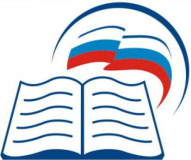 РЕСПУБЛИКА ДАГЕСТАНМБОУ «СОШ №2 города Буйнакска»368220 г. Буйнакск, ул. Академика Аскерханова,18 тел.   8 (87237) 2-22-51,E-mail: suigp@yandex.ru     http://www/2-3.dagestanscool.ru/ИНН/КПП-0543037606/054301001    ОГРН 1080507000441ПУБЛИЧНЫЙ ДОКЛАДМБОУ СОШ №2                                    за 2020-2021 учебный год1. Информационная справка.1.1 Полное наименование ОУ в соответствии с УставомМуниципальное бюджетное общеобразовательное учреждение «Средняя общеобразовательная школа №2 г. Буйнакска»1.2 Местонахождение (полный адрес, телефон).368222 РД. г. Буйнакск, ул. Академика Аскерханова,18 телефон 2-22-51.1.3 Устав (локальные акты, принятые на его основе).Локальные акты МБОУ СОШ №2Правила школьной экономики основаны на нормах действующего законодательства.Их конкретизация осуществляется в локальных актах. МБОУ СОШ №2 в целях регулирования своей деятельности приняла локальные нормативные акты обязательные для исполнения работниками школы и другими участниками образовательного процесса. Ряд из них принимается директором единолично.Локальные акты, принятые руководителем МБОУ СОШ №2:1.Приказы руководителя.2.Должностные инструкции работников.3.Договор образовательного учреждения с родителями.4.Правила внутреннего распоряжения образовательного учреждения.5.Трудовой договор с работниками.6.Инструкции по безопасности в рабочих кабинетах.Локальные акты, принятые трудовым коллективом:1.Коллективный договор.2.Решение собрания трудового коллектива.3.Решение педагогического совета.4.Решения трудового коллектива об образовании комиссии по трудовым спорам.Локальные акты, принятые высшим органом самоуправления образовательного учреждения:1.Положение о совете образовательного учреждения.2.Положение о педагогическом совете.3.Положение о родительском комитете.4.Положение о ВМКО (Внутреннем мониторинге качества образования)5.Положение о конференции (общем собрании участников образовательного процесса).6.Порядок приема в образовательное учреждение.7.Правила поведения обучающихся.8.Правила перевода, выпуска, отчисления учащихся.9.Положение о материальном стимулировании работников образовательного учреждения.10.Положение о порядке и условиях предоставления длительного отпуска педагогическим работникам.11.Положение о методическом объединении педагогов.12.Положение о моральном и материальном стимулировании учащихся.13.Положение о системе оценок, форм, порядке и периодичности промежуточной аттестации обучающихся.14.Положение о конфликтной комиссии.15.Решения Совета образовательного учреждения.16.Положение о формах получения образования в образовательном учреждении (экстернат, семейное обучение, самообразование по индивидуальным программам, положение о свободном посещении учебных занятий).17.Положение об учебном кабинете18.Положение о платных дополнительных образовательных услугах.19.Положение о внебюджетной деятельности образовательного учреждения.20.Положения о конкурсах, олимпиадах.Многие локальные акты являются приложением к уставу и не могут ему противоречить.1.4 Свидетельство о постановке на учет юридического лица в налоговом органе.Поставлен на учет в соответствии с Налоговым кодексом Российской Федерации28 февраля 2008 г.В налоговом органе по месту нахождения Межрайонный ИФНС РФ №7 по РД (МРИ ФНС России № 7 ПО Республике Дагестан, Территориальный участок 0543 по г. Буйнакску, 0543) 0507И ей присвоен     ИНН 0543037606                    КПП 0543010011.5 Свидетельство о внесении записи в Единый государственный реестр юридических лиц.Основной государственный регистрационный номер 10805070004416 февраля 2015 год   за государственным регистрационным номером7150507367290Межрайонная инспекция Федеральной налоговой службы №7 по Республике Дагестан1.6 Свидетельство о праве на имущество.Имеется договор №1 о закреплении имущества на праве оперативного управления за муниципальным учреждением от 11.01.2012 года1.7 Свидетельство о праве на земельный участок.на стадии получения.1.8 Лицензия.№6540 от 01. Ноября 2012 года.         Серия 05Л01     №           00006041.9 Свидетельство о государственной аккредитации. Реализуемые образовательные программы в соответствии со свидетельством.Регистрационный № 5990 «30» декабря 2014 г.Свидетельство действительно по «30» декабря 2026 года. Серия 05А01 № 0000903Реализуемые программы в соответствии со свидетельством.Начального общего образования.Основного общего образования.Среднего (полного) общего образования.1.10 Режим работы школы. Расписание звонков.1 смена с 8.30 до 14.30   1-2, 5,6, 9-11 кл -729 уч-ся2 смена с 12.30 до 16.50 3-4, 7-8 кл - 554 уч-сяУчебный план школы предусматривает работу классов в смешанном режиме: пятидневной и шестидневной рабочей неделе, а именно: учащиеся 1-х классов обучаются по пятидневной рабочей неделе, учащиеся 2-11 классов обучаются по шестидневной рабочей неделе в соответствии с санитарно-эпидемиологическими требованиями к условиям и организации обучения в общеобразовательных учреждениях (СанПин 2.4.2.2821-10).Кроме того, обучение в 1 классе осуществляется с соблюдением следующих требований (п.10.10.гл.Х СанПин 2.4.2.2821-10):-используется «ступенчатый» режим обучения с нарастающей нагрузкой (в сентябре, октябре-3 урока в день по 35 минут каждый, в ноябре, декабре – 4 урока по 35 минут каждый, в январе –мае – 4 урока по 40 минут каждый);Расписание звонков1 смена  1. 08.00 – 08.40 (5 минут)2. 08.45-09.25 (5 минут)3. 09.30-10.10 (15 минут)4. 10.25-11.05 (5 минут)5. 11.10-11.50 (5минут)6. 11.55-12.35 (5минут) 7. 12.40-13.202 смена: начальные классы1. 12.30-13.15 (5 минут)2. 13.20-14.05(5 минут)3. 14.25-15.10 (20 минут)4. 15.15-16.00 (5минут)5. 16.05-16.506-7 классы1. 13.00-13.40 (5 минут)2. 13.45-14.25(5 минут)3. 14.30-15.10 (10 минут)4. 15.20-16.00 (5минут)5. 16.05-16.45 (5минут)6. 16.50-17.30 (5минут)2. Данные о контингенте обучающихся, формах обучения.2.1 Сведения об обучающихся.2.1.1. Динамика численности учащихся по классам, ступеням школы и по школе в целом за последние три года, (табличное и графическое представление).2.1.2. Национальный состав учащихся (круговая диаграмма).НАЦИОНАЛЬНЫЙ СОСТАВ УЧАЩИХСЯ 1-4 классов.Диаграмма национального состава учащихся 1-4 классов (2020-2021гг)НАЦИОНАЛЬНЫЙ СОСТАВ УЧАЩИХСЯ 5-11 классов.Диаграмма национального состава учащихся 5-11 классов (2020-2021гг)2.1.3. Классы-комплекты: по ступеням обучения (за последние три года).2.1.4. Средняя наполняемость по классам, по ступеням школы за последние три года.2.1.5. Сменность занятий.Школа занимается в две смены:1-смена2 – смена2.1.6. Наличие профильного обучения. Направленность профиля, количество профильных классов, % охвата профильным обучением (за три последних года).2.1.7. Количество обучающихся на дому (за три последних года).1. 2018-2019гг – 4 уч.2. 2019-2020гг – 4 уч.3. 2020-2021гг – 4 уч.2.1.8. Движение учащихся (количество выбывших и прибывших учащихся за этот учебный год, контингент на конец учебного года).2.1.9. Количество обучающихся неохваченных обучением (на начало года, возвращено в ОУ в течение года, осталось неохваченными на конец года).3. Сведения о кадровом составе и квалификации административных, педагогических кадров.3.1.  Сведения об обеспеченности образовательного процесса педагогическими кадрами:3.2. Сведения о наградах и званиях.3.3. Качественная характеристика педагогических кадров 3.4 Анализ педагогического состава по педагогическому стажу4. Анализ методической работы4.1. Структура методической работыЧисленный состав МО:МО Учителей русского языка и литературы – 6 основных учителейМО учителей математики, физики, информатики – 5 основных учителейМО учителей иностранного языка – 8 основных учителейМО учителей истории, обществознания – 3 основных учителейМО учителей начальных классов – 22 основных учителейМО классных руководителей – 47 учителей4.2. Работа методического совета.Работа Методического совета школы 2020-2021 учебный годЗадачи:1. Организация работы по реализации программы развития школы.2. Осуществление деятельности работы МО.3. Качественная подготовка аттестационных мероприятий.4. Проведение диагностики состояния методического обеспечения образовательного процесса и методической работы школы.5. Обеспечение высокого методического уровня проведения всех видов занятий с использованием ИКТ и инновационных форм, и методов.6. Оказание помощи в повышении мастерства учителя по организации деятельности учащихся на уроке и внеурочное время.7. Способствование обобщению опыта работы педагогов.Тема методической работы педагогического коллектива школы на 2020 - 2021 учебный год «Повышение уровня профессиональной компетенции педагогов школы через эффективное внедрение системы учета индивидуальных достижений и индивидуального подхода к обучающимся (в рамках повышения качества обучения и воспитания)»Цель методической работы:Повышение эффективности образовательного процесса через применение современных подходов к организации образовательной деятельности, непрерывное совершенствование профессионального уровня педагогического мастерства.Задачи:1. Обновление содержания образования, совершенствование образовательного процесса на основе внедрения в практику работы продуктивных педагогических технологий, ориентированных на развитие личности ребёнка и совершенствование педагогического мастерства учителя:повышение эффективности проведения всех видов учебных занятий в условиях перехода на ФГОС второго поколения, качества обучения учащихся;оптимизация урока за счет использования новых педагогических технологий (ИКТ, проблемного обучения, метода проектов и др.) в образовательном процессе;создание педагогами школы ситуации «успешности» для каждого учащегося, повышение уровня профессионализма учителя в сфере его педагогической компетенции;освоение новых подходов к оценке образовательных достижений учащихся;совершенствование технологий и методик работы с творческими и одаренными детьми, системная подготовка к предметным олимпиадам;активизация работы по организации проектно-исследовательской деятельности обучающихся и педагогов;совершенствование подготовки к государственной (итоговой) аттестации выпускников 9, 11-х классов.2. Изучение и распространение положительного педагогического опыта творчески работающих учителей:повышение уровня профессиональной подготовки учителей;совершенствование информационной компетентности педагогов.3. Информационно-методическое обеспечение образовательного процесса и системы повышения квалификации педагогического коллектива:приведение методического обеспечения учебных предметов, учебных планов и программ в соответствие с требованиями новых ФГОС;информационное сопровождение учителя в условиях перехода на ФГОС второго поколения;совершенствование внутришкольный системы повышения квалификации.План работы методического совета школы2020 – 2021 уч. годТемы педагогических советов на 2020- 2021 уч. годСостав Методического совета1. Сулейманова М.Н.- директор школы2. Гасанова М.М.- зам. директора по УВР в начальной школе3. Байбулатова А.Ш. - зам. директора по УВР в среднем и старшем звене4. Расулова С.С.- руководитель ШМО классных руководителей5. Татамова П.М. – руководитель ШМО учителей начальных классов7. Лисина М.Г. -  руководитель ШМО учителей математики8. Ягияева У.Д. - руководитель ШМО учителей русского языка и литературы9. Идрисова У.Х. - руководитель ШМО учителей иностранного языка10. Гаджиева Д.А.- руководитель ШМО учителей истории и обществознания11. Джалилова Л.Н. – руководитель ШМО учителей родного языка12. Ибрагимова З.М. – руководитель ШМО учителей химии, биологии и географии13. Мамедов Р.И. – руководитель ШМО учителей труда, ИЗО, музыки и физкультуры4.3. Работа ШМО.На последнем заседании методического объединения в конце учебного года проходит полный анализ работы МО за год, чтобы составить отчет необходимо задействовать всех членов МО. Именно с этим отчетом и перспективами работы на будущий год выступает руководитель МО на августовском педсовете.На итоговом заседании МО в конце года ставятся задачи на новый учебный год и составляется план работы. План работы выстраивается по единой схеме и состоит из двух частей: система контроля по предмету и система внеклассной работы по предмету. Задействованы в планировании все учителя, что является примером сотрудничества.Эти планы собираются и обсуждаются в июне на Методическом совете школы, где формируется единая система административного контроля. Особенностью такой системы является то, что должна быть отражена каждая параллель и каждый предмет, соответственно и каждый учитель. Аналогично формируется система внеклассной работы по предмету. Все планы составляются по одинаковой сетке, единообразие форм планирования контроля знаний позволяет скоординировать всю работу в школе по данному направлению.На заседании МО в начале учебного года в августе координируются планы и уточняются кандидатуры аттестуемых учителей, которым предоставляется возможность в течение учебного года показать свои профессиональные достижения в проведении открытых уроков, внеклассных мероприятий, выступлениях на семинарах или педсоветах.Обязательным считается в школе открытые заседания МО с присутствием членов администрации:в начале учебного года – это согласование позиций,в феврале – планирование нагрузки на новый учебный год, подведение некоторых итогов профессионализма педагога (индикаторы – успешность участия учеников в олимпиадах, конкурсах и применение информационно-коммуникативных форм работы на уроке).Работа каждого МО учителей предметников подчинена общей системе, руководят МО опытные учителя высшей категории, с большим стажем работы. Стараясь идти в ногу со временем, живя в информационном обществе, в школе формируется локальная сеть. Методические объединения истории, русского языка, математики, английского языка имеют компьютеры в составе УМК.Большое внимание уделяется обобщению опыта работы в течении учебного года по методической теме, которая выбирается педагогом в рамках методической темы школы, темы опытно-экспериментальной работы ОУ и соответствует интересам учителя и новым веяниям времени.Материалы учителей по работе над методической темой собираются в портфолио учителя. Всю работу методических объединений координирует Методический Совет, в постоянный состав которого входит директор, заместители директора и руководители МО. У МС есть положение, план работы на год. Заседания МС проходят каждую четверть.4.4. Формы методической работы с педагогами.4. Одно из ключевых направлений развития общего образования и часть методической работы – «развитие учительского потенциала». Это одно из пяти направлений, рассмотренных в проекте Национальная образовательная стратегия «Наша новая школа».«Такая «Наша новая школа» требует и новых учителей: чутких, внимательных и восприимчивых к интересам школьников, открытых ко всему новому». Направление «развитие учительского потенциала» неразрывно связано с методической работой.Вот некоторые шаги, предложенные в этом направлении:- внедрение системы моральных и материальных стимулов– для сохранения в школах лучших педагогов– для постоянного повышения их квалификации,– для пополнения школ новым поколением учителей, любящих и умеющих работать с детьми.Моральная поддержка: конкурсы всероссийского и регионального значения, городские и школьные конкурсы педагогов.Материальная поддержка: введение нового механизма оплаты труда.- распространение в системе подготовки, переподготовки и повышения квалификации педагогических кадров эффективных способов работы лучших учителей- построение образовательных программ переподготовки и повышения квалификации учителей с использованием современных информационных технологий- введение новых требований к аттестация педагогических и управленческих кадров- привлечение педагогов к работе в качестве консультантов для молодых учителей и учащихсяВ нашей школе задача методической работы – это создание такой образовательной среды, где был бы максимально реализован потенциал и учащегося и педагогического коллектива. Соответственно методическая работа построена в системе со всем образовательным процессом, и учитель постоянно находится в творческом поиске и в необходимости повышения своего профессионального мастерства.Основные формы методической работы с педагогами: Заседания МСЗаседания МО«Дни методического мастерства»Тематические педсоветыРабота учителей над методическими темами самообразованияРабота с карточками учета педагогических достижений и повышения квалификацииРеализация подпрограммы «Современный учитель»Аттестация педагогических кадров…Работа учителей по системе гуманной педагогике (семинары на базе школы, мастер-классы, выездные семинары)Участие в профессиональных конкурсах.Развивающая профессиональная среда учителя в нашей школе представляет: СотрудничествоОбучениеПоле достиженийПрофессиональная деятельностьРоли учителяОдин из этапов маршрута профессиональной развивающей среды учителя – «Сотрудничество». Его составляющие: Методический Совет, Методические объединения, творческие группы, педагогические сообщества. Являясь членом любого из этих объединений, учитель непосредственно сотрудничает со своими коллегами. Как работает МО? Какова его роль в «сотрудничестве»?Основополагающей частью работы МО является:– планирование работы– тематика заседаний МО– работа над методической темой.В школе шесть МО учителей предметников, сформированных в соответствии с «Положением о методических объединениях»:МО учителей русского языка и литературы      Руководитель Ягияева У.Д.МО учителей истории, обществознания            Руководитель Гаджиева Д.А.МО учителей иностранных языков                    Руководитель Идрисова У.Х.МО учителей математики                                    Руководитель Лисина М.Г.МО учителей начальных классов                       Руководитель Татамова П.К.МО классных руководителей.                             Руководитель Расулова С.С.МО учителей родного языка                               Руководитель Джалилова Л.Н.МО учителей биологии, химии, географии       Руководитель Ибрагимова З.М.МО учителей труда, ИЗО, музыки и физ-ры     Руководитель Мамедов Р.И.Пять лет назад каждому учителю-предметнику было предложено заполнить «Карточку учета педагогического движения и повышения педагогического мастерства», состоящую из пунктов:Последний год аттестации, квалификацияМетодическая темаКурсы повышения квалификацииОбобщение и представление опыта работы (участие в семинарах, открытые уроки и т.д.)Достижения учеников, подтверждающие профессионализм учителя и т.д.Эта работа продолжается и по сегодняшний день. Карточки хранятся в папке у заместителя директора, регулярно выдаются на заседания МО учителей-предметников для заполнения.Для определения результативности методической работы в школе мы используем следующие показатели: Наличие устойчивой структуры методических объединений.Наличие системы материального стимулирования методической деятельности учителя.Наличие системы морального стимулирования (признания) методических достижений учителя.Количество и регулярность мероприятий методического характера в течение учебного года.Открытость методической системы (проведение семинаров, «открытых уроков» и т.п. для педагогов города).Динамика повышения квалификации педагогов (присвоение категорий) за год.Эффективность «наставничества» и работы с молодыми специалистами.Согласованность содержания методической работы с целями Программы развития школы.Наличие системы внутришкольного мониторинга качества образовательного процесса.Коррекция результатов методической работы с результатами ЕГЭ.Применение педагогами инновационных (по отношению к ранее использовавшимся) педагогических технологий в результате методической работы.Широкое применение ИКТ для организации методической работы и внутришкольного обучения. 4.5. Организация технической подготовки учителей (обучение работе с компьютером).В 2013-2014 учебном году двое учителей нашей школы прошли курсы по технической подготовке в рамках реализации проекта «Школа будущего». Сегодня они являются тьютерами и планомерно обучают педагогический коллектив нашей школы для работы за компьютерами. В рамках проекта «Школа будущего» школе выделили современный интерактивный класс, в котором могут работать только технически грамотные учителя. За этот год уровень подготовки учителей значительно повысился. Сегодня 60% учителей владеют компьютером.5. Результативная деятельность учреждения, качество образованияК наиболее значимым результатам 2020-2021 учебного года следует отнести:1.  Учащиеся 1-4 классов окончили учебный год с обученностью 95,6 % и качеством обученности 61,8%. Число отличников 78, число хорошистов 228. 5-9 классы с обученностью 99,6%, качество 42,1 %, 10-11 классы- успеваемость 100 %, качество обученности 69,4 %, 10 учащихся 11 класса окончили школу с золотой медалью.3. Успешная реализация внедрения ФГОС в начальной школе выпущены 5 четвертых класса по ФГОС. Оптимальные результаты промежуточной аттестации показали учащиеся 5 классов при переходе в основную школу4. Результативная реализация программы информатизации школы: переход на электронный документооборот; создание нового, современного сайта; обеспечение всех учебных помещений компьютерной, периферийной техникой и мультимедийным оборудованием. 6. Совершенствование условий для профессионально-личностного роста педагогов школы, для активизации участия педагогов в конкурсах профессионального мастерства, для обобщения и представления опыта работы (система методической работы, моральное и материальное стимулирование педагогов). Увеличилось количество педагогов, отмеченных ведомственными и государственными наградами.7. Конкурентоспособная заработная плата педагогов. Прозрачная схема премирования педагогов за высокое качество работы из стимулирующего фонда5.1. Мониторинг обученности за год, по ступеням обучения. Сравнительный анализ за последние три года.Основные показатели учебного года1. Академическая успеваемость2. Количество пропущенных уроков3. Показатели учебного года в динамике8. Выпуск из школы II ступени9. Результаты Государственной итоговой аттестации в 9 классах (новая форма)10. Выпуск из школы III ступени11. Результаты Государственной итоговой аттестации в 11 классах (ЕГЭ)87 выпускники 9 классов сдали ОГЭ без двоек. Все выпускники 9х классов получили аттестаты.Учащиеся 11 классов показали высокий уровень знаний в ходе сдачи ЕГЭ: по 3м предметам.информатика – средний балл 93русский язык – средний балл 75английский язык – средний балл 73история – средний балл 67 обществознанию – средний балл 67биология – средний балл 57математика профильная – средний балл 56физика – средний балл 52химия – средний балл 431 учащийся по русскому языку получил 100 баллов.Все выпускники 11 класса получили аттестаты.       5.4.    Результаты ЕГЭ. Сравнительный анализ за три года.5.5. Результаты ОГЭ.Результаты ОГЭ. Сравнительный анализ за три года. (Обязательных ОГЭ: математика, русский язык)5.6. Мониторинг участия в предметных олимпиадах. Результаты 2020-2021уч годУчастие и места в олимпиадах от 4-х предметов:Бучаева Залина – 9 кл (в 4-х олимпиадах)Магомедова Париза  – 9 класс (в 9-ти олимпиадах)Салаватова Айзанат – 9 кл (в 7-ми олимпиадах)Шамсутдинова Малика -9 кл (в 4-х олимпиадах)Омаров Гаджи – 10 кл (в 5-ти олимпиадах)Гаджиева Умакусюм – 10 кл (в 5-ти олимпиадах)Нуцалханов Нуцалхан – 11 кл (в 5-ти олимпиадах)Гусейнова Хадижат – 11 класс (в 6-х олимпиадах)Давыдова Жанна – 11 кл (в 5-ти олимпиадах)Ашалмагомедов Магомеднур – 8 кл (в 5-ти олимпиадах)Дибиргаджиева Зайнаб – 8 кл (в 4-х олимпиадах)В муниципальном этапе олимпиады  мест:I м - 19II м - 42III м – 99Итого: 160 мест в городеВ Республике:I м - 1II м – 2Итого: 3 места в РДОбщее количество победителей и призёров олимпиад:Победителей и призёров – 82 ученика.5.7.  Участие и достижения среди учащихся СОШ в конкурсах муниципального и республиканского этапов.  2020-2021 учебный год.В городе:                                        В Республике:1м – 47                                                        1м – 12м – 43                                                        2м – 13м – 15                                                        3м – 1Итого: 105 мест                                        Итого: 3 места6. Работа с одаренными детьми.Система деятельности по организации работы с одаренными и талантливыми детьми  имеет следующее содержание.Выявление   одаренных и талантливых детей:- анализ особых успехов и достижений ученика;- создание банка данных по талантливым и одаренным детям;
- диагностика потенциальных возможностей детей;
Помощь одаренным учащимся в самореализации их творческой направленности:- создание для ученика ситуации успеха и уверенности через личностно-ориентированное обучение и воспитание;
- включение в учебный план школы расширенного изучения  предметов школьной программы и предметов школьного компонента;
- формирование и развитие сети дополнительного образования;
- организация и участие в интеллектуальных играх, творческих конкурсах, предметных олимпиадах.Контроль над развитием познавательной деятельности одаренных школьников:- тематический контроль знаний в рамках учебной деятельности;
- контроль за обязательным участием одаренных и талантливых детей в конкурсах  разного уровня.Работа с родителями одаренных детей:- совместная практическая деятельность одаренного ребенка и родителей.Работа с педагогами:- повышение профессионального мастерства через подготовку и аттестацию;
- стимулирование работы с одарёнными детьмиВзаимодействие ОУ с  другими  структурами социума для создания благоприятных условий развития одаренности.             В основе деятельности школы по вопросу развития одаренности ребенка лежат принципы активного созидания среды для раскрытия творческих способностей талантливых и одаренных детей, принцип комплексного, всестороннего  подхода к решению стратегических проблем развития одаренности у детей.             В школе разработана программа «Одарённые дети».Основными направлениями реализации программы являются следующие:·        раннее выявление способных и одаренных детей (ежегодные школьные олимпиады),·        организация их обучения на разных ступенях образования,·        индивидуальная поддержка одаренных детей,·        внедрение в учебный процесс специальных уроков и методик, способствующих развитию одаренности (развивающее обучение, ИКТ, проектная деятельность),·        создание микроклимата престижности одаренности.             Работа с одаренными детьми и обучаемыми, позитивно мотивированными на учебу, традиционно ведется по всем предметам. Педагоги используют индивидуальные и групповые задания для обучения, ориентируют школьников на дополнительную литературу с указанием источника получения информации. Индивидуальная, групповая работа предполагает практические задания, проектную деятельность, работу с дополнительным материалом, решение исследовательских задач по математике, химии, биологии, географии.          По русскому языку, литературе большое внимание уделяется развитию творческих способностей, выполнение творческих заданий (написание сочинений, самостоятельное чтение не предусмотренных программным материалом, произведений с последующим обсуждением). Подготовка и участие в конкурсах.Участие в конкурсах: «ЗНАНИКА», «Учи.ру «Кенгуру», «МИР ОЛИМП» различных дистанционных конкурсах, предметных чемпионатах формирует определенные навыки и умения отвечать на вопросы, увеличивает объем знаний и расширяет кругозор. Подготовка и участие в конкурсах, олимпиадах формирует компетенции устного общения, владение письменной речью, способность брать на себя ответственность, умение участвовать в совместном принятии решений и т.д.        Работа с одаренными детьми ведется в плане развития организационных, учебно-познавательных, информационных и коммуникативных компетенций через:1.     Предпрофильное обучение в 9 классах2.     Индивидуальную работу (консультации)3.     Массовое участие в различных предметных и внеклассных  конкурсах различных уровней4.     Интеллектуальные игры5.     Широкое использование компьютерной техники и Интернета6.     Создание портфолио достижений7.     Чествование призеров и победителей на общешкольной линейке, родительских собраниях, слёте «Одаренные дети!» Олимпиадное движение:Одной из форм работы с высокомотивированными учащимися являются индивидуально-групповые занятия по подготовке к олимпиадам. Педагоги ведут активную методическую работу в целях привлечения учащихся к олимпиадному движению,  выявления интеллектуально одаренных школьников. В предметных олимпиадах приняли участие школьники 5-11 классовПобеды учащихся в школьном  этапе Всероссийской олимпиады школьников в 2020-2021 учебном году:Школьный этап олимпиады проходил  с октября по декабрь 2020 года Олимпиада проводилась по 18 предметам. Были сформированы и утверждены комиссии по проведению предметных олимпиад из числа педагогов.Цель школьного этапа всероссийской олимпиады :- мотивация школьников к изучению различных предметов; - оценка знаний и умений школьников по данному предмету- создание необходимых условий для поддержки одаренных детей,- пропаганда научных знаний.- выявление одаренных учеников в области данного предмета, с  целью участия в муниципальном туре всероссийской олимпиады школьников и индивидуальной работы с одаренными обучающимися.-   отбор участников второго (муниципального) этапа Всероссийской олимпиады школьников.В школьном туре Всероссийской олимпиады приняло участие более 489 учащихся 5-11 классов. Победителями и призерами стали около 260 учеников.В Муниципальном  этапе участвовало 164 ученика. Результаты олимпиад в муниципальном этапе указаны выше в таблице. Также указаны и наставники – педагоги, которые готовили учеников по предметам.Основными целями и задачами школьного этапа олимпиады  является пропаганда научных знаний, привития любви к родному языку и литературе, повышения эффективности участия обучающихся в последующих этапах. Основными принципами, лежащими в основе порядка проведения школьной олимпиады стали:-равенство представляемых возможностей для учащихся;-добровольная основа участия   обучающихся;-прозрачность и объективность процедуры проведения и подведения итогов школьной олимпиады.Согласно плану работы школы  с одаренными детьми  2020-2021 учебного года обучающиеся 1-11 классов  приняли активное участие в различных конкурсах и мероприятиях, направленных на развитие  одаренности, творческого мышления.Работа с одаренными детьми традиционно ведется по всем предметам. Педагоги   используют  принципы  индивидуализации  и дифференциации обучения, внедряют инновационные образовательные технологии, ориентируют учащихся  на дополнительную литературу с указанием источника получения информации. Индивидуальная, групповая работа предполагает практические задания, проектную деятельность, работу с дополнительным материалом, решение исследовательских задач по предметам.В обучении одаренного учащегося, учителя  реализуют стратегию ускорения, в работе с такими учащимися используется быстрое продвижение к более высоким познавательным уровням в области избранного предмета. Результаты олимпиад, конкурсов, исследовательских работ, проектов, спортивных достижений за 2020-2021 учебный год отразили в таблицах (результаты олимпиад, результаты конкурсов, спортивных соревнований…)Вывод:Отмечается повышенная заинтересованность учащихся в саморазвитии и получения результатов внеучебной деятельности.Рекомендации:·    усилить ответственность школьных МО за проведением школьного тура предметных олимпиад и направлением победителей на муниципальный этап и  региональный этап;·    продолжить и развивать практику дополнительного образования одаренных школьников через систему дополнительного образования, организацию олимпиад, конкурсов, турниров школьного, муниципального, регионального и Всероссийского уровня.7. Анализ воспитательной работы:7.1.    Цель воспитательной работы и воспитательные задачи. В основе учебного и воспитательного процесса была Единая цель – создание условий для  формирования у школьников высокого патриотического сознания, чувства верности своему Отечеству, а также уважительного отношения к прошлому, настоящему и будущему родного края, своей страны, воспитание гражданина-патриота, способного встать на защиту государственных интересов страны. Создание комфортной образовательной среды, способствующей раскрытию индивидуальных особенностей обучающихся, умственному, нравственному, эмоциональному, физическому развитию личности, развитию творческих возможностей обучающихся, в совокупности обеспечивающих возможности их самоопределения и самореализации в современных условиях. Эта цель реализуется на учебных занятиях, во внеурочной деятельности классных коллективов и во внеурочных занятиях творческих групп дополнительного образования.Поставленная цель,  реализовываясь через следующие задачи:-Формирование у детей гражданско-патриотического сознания, духовно-нравственных ценностей гражданина России;-Совершенствование оздоровительной работы с учащимися и привитие навыков здорового образа жизни, развитие коммуникативных   навыков и формирование методов бесконфликтного общения;-Поддержка творческой активности учащихся во всех сферах деятельности, активизация ученического самоуправления, создание условий для развития общешкольного коллектива через  систему КТД; -Развитие детской организации как основы для межвозрастного конструктивного общения, социализации, социальной адаптации, творческого развития каждого учащегося по линии РДШ и Юнармии;-Совершенствование системы воспитательной работы в классных коллективах;-Совершенствование системы семейного воспитания, повышение ответственности родителей за воспитание и обучение детей, правовая и экономическая защита личности ребенка.Основные направления воспитания и социализации:Воспитание гражданственности, патриотизма, социальной ответственности и компетентности,уважения к правам, свободам и обязанностям человека.Воспитание нравственных чувств, убеждений и этического сознания.Воспитание трудолюбия, творческого отношения к образованию, труду, жизни, подготовка к сознательному выбору профессии.Формирование ценностного отношения к семье, здоровью и здоровому образу жизни.Воспитание ценностного отношения к природе, окружающей среде (экологическое воспитание).Воспитание ценностного отношения к прекрасному, формирование представлений об эстетических идеалах и ценностях, основ эстетической культуры (эстетическое воспитание).Все направления воспитания и социализации важны, дополняют друг друга и обеспечивают развитие личности на основе отечественных духовных, нравственных и культурных традиций. Воспитательная работа направлена на системную работу школы по целевым программам Республики Дагестан:Республиканская целевая программа «Комплексные меры противодействия злоупотреблению наркотических средств и их незаконному обороту»;Республиканская целевая программа «О внесении изменений в Федеральный закон «Об основах системы профилактики и безнадзорности и беспризорности и правонарушений несовершеннолетних»;Республиканская целевая программа «Повышение правовой культуры населения РД»;Республиканская целевая программа «Развитие национальных отношений в РД»;Республиканская целевая программа «Патриотическое воспитание граждан в РД;Республиканская целевая программа «Информационное противодействие идеологии экстремизма и терроризма в РД»;Республиканская целевая программа «Повышение безопасности дорожного движения»;Республиканская целевая программа «Обеспечение общественного порядка и противодействие преступности в РД»;Республиканская целевая программа «Концепции республиканской целевой программы «Противодействие экстремизму и терроризму в РД».По всем целевым программам ежеквартально сдаётся информация о проделанной работе школы в УОГБ.7.2.Формы и методы воспитательной работы.Для осуществления воспитания в школе необходимо решение следующих задач: определение содержания, форм и методов воспитания с учетом возрастных, индивидуально-психологических особенностей обучающихся.Воспитание подрастающего поколения – процесс многогранный. В качестве приоритетных направлений в воспитании рассматриваются физическое и нравственное здоровье детей; интеллектуальное развитие; формирование культуры личности и духовных ценностей; гражданское и патриотическое воспитание; эстетическое и трудовое воспитание; формирование жизненных планов школьников, подготовка к семейной жизни и др.Для реализации педагогических задач школа использует различные формы внеурочной воспитательной работы:– традиционные: устный журнал, классный час, этическая беседа, литературная гостиная, КВЕСты, встречи с интересными людьми и т.д.– дискуссионные: диспут, защита проекта, вечера;– коллективно творческие дела: эстафеты …– нестандартные: поэтические…Классными руководителями в начале учебного года были определены и сформулированы цели и задачи воспитательной работы, применялись разнообразные формы и методы работы.Положительными моментами классных часов являются:Целевая направленность классных часов;Музыкальное сопровождение мероприятий;Сочетание коллективной работы с индивидуальным подходом;Активность учащихся и их интерес к классным часам;Нравственный отклик учащихся, переживания и проявление чувства благодарности;Классными руководителями на классных часах используются элементы личностно-ориентированного подхода при подготовке и проведении классных часов;Наблюдается разнообразие тематики классных часов;Классные руководители на классных часах создают комфортную обстановку, атмосферу доброжелательности, способствующую само проявлению и самовыражению учащихся;Разнообразие приемов, методов и форм проведения классных часов;Неформальная обстановка;Создание ситуаций успеха и выбора для ребенка, независимо от его результатов в учебной деятельности;Соответствие поставленных целей и задач особенностям классного коллектива и возрасту учащихся, а также их потребностям;Классные часы способствуют развитию эмоциональной и интеллектуальной сферы учащихся, а также способствуют и развитию творческих способностей учащихся.Школа работала по программам - Краткая информация:Классные руководители развивали и воспитывали у ребят общечеловеческие ценности разнообразными формами и методами. Проводили классные часы, беседы, классные праздники, встречи с интересными людьми. Ребята принимали активное участие в благотворительных акциях, в фестивалях, форумах, конкурсах, олимпиадах.  Тематика всех мероприятий соответствовала школьным воспитательным программам: «Программа Здоровье; «Программа первичной профилактики наркомании», «Программа по профилактике дорожно-транспортных происшествий»; Комплексная программа «Противодействие экстремизму и профилактикатерроризма»;«Программа духовно-нравственного воспитания» «Обеспечение общественного порядка и противодействие преступности в Республике Дагестан»;«Повышение правовой культуры населения Республики Дагестан»;«Патриотическое воспитание граждан в Республике Дагестан»;«Повышение безопасности дорожного движения»;Концепция по «Противодействию экстремизму и терроризму в Республике Дагестан».Классные руководители проводили инструктаж  по ТБ, ПДД и ПББ, записывая в классных учебных журналах.В общешкольные мероприятия включались не только традиционные образовательные события, но и календарные праздники:День Конституции, День единства народов ДагестанаДень единства – 4 ноябряДень учителяДень толерантности, День материДень ГерояДень неизвестного солдатаВсемирный день борьбы со СПИДомВстреча нового годаДень Защитников ОтечестваМеждународный женский деньДень Космонавтики, День Победы, День Здоровья (два раза в год)Основные направления школьной компоненты:Патриотическое воспитание:Патриотическое воспитание – многоплановая, систематическая, целенаправленная и скоординированная деятельность государственных органов, общественных объединений и организаций по формированию у молодежи высокого патриотического сознания, возвышенного чувства верности своему Отечеству, готовность к выполнению гражданского долга, важнейших конституционных обязанностей по защите интересов Родины. Цель патриотического воспитания – развитие у молодежи гражданственности, патриотизма как важнейших духовно-нравственных и социальных ценностей. Формирование у нее профессионально значимых умений и готовности к их активному проявлению в различных сферах жизни общества, особенно в процессе военной и других, связанных с ней, верности конституционному и воинскому долгу в условиях мирного и военного времени, высокой ответственности и дисциплинированности.Сегодня воспитание в школе – основа образовательного процесса. Овладение учащимися знаниями, умениями и навыками, безусловно, важно. Воспитывая детей сегодня, мы строим свое завтра.Работа по воспитанию патриота строится на следующих принципах: гуманизации научностинепрерывностисистемностиинтеграции социологизации   Цель:способствовать духовно-ценностной ориентации учащихся в их жизненном пространстве, их социальной адаптации;формировать патриотическое сознание учащихся, бережное отношение к историческим и культурным ценностям края, гражданского самосознания, чувства гордости за своих земляков;создать творческое содружество семьи и школы, включая семью в единое воспитательное пространство.Для достижения целей требуется выполнение следующих основных задач:Утверждение в сознании и чувствах учащихся патриотических ценностей, взглядов и убеждений, уважения к культурному и историческому прошлому России, к традициям;Создание системы военно-патриотического воспитания, обеспечивающей условия развития у учащихся верности к Отечеству, готовности к достойному служению обществу и государству;Создание механизма, обеспечивающего эффективное функционирование целостной системы военно-патриотического воспитания.Чувство патриотизма тесно связано с чувством гражданской ответственности, гражданского долга перед страной, что мы и развиваем в наших учениках. 7.3. Анализ работы школьного методического объединения классных руководителей за 2020-2021 учебный год.	Современное воспитание должно быть нацелено на развитие человека «нового типа», способного самостоятельно делать выбор и нести ответственность за принятое решение, проявлять социальную активность и самостоятельность, обладать мотивацией к саморазвитию и духовному самосовершенствованию. В целях создания необходимых условий для совершенствования педагогического мастерства классных руководителей, повышения научности руководства воспитательным процессом в классных коллективах, используя накопленный опыт, в школе организовано методическое объединение классных руководителей. Методическое объединение классных руководителей играет ведущую роль в совершенствовании и обновлении педагогического процесса в школе.         Основная тема,  которая  рассматривалась на ШМО классных руководителей в 2020-2021 учебном году, была: «Повышение педагогического мастерства в воспитательном процессе путём освоения современных технологий через инновационные методы работы с обучающимися по повышению качества образования и воспитания в условиях реализации ФГОС».         Цель методической работы: создание условий для практической реализации творческого потенциала классных руководителей при создании собственной воспитательной системы, повышение знаний по теории и практике воспитательного процесса в школе, овладение теорией методики коллективного творческого воспитания, оказание помощи при подготовке, проведении и анализе классных мероприятий, коллективных творческих дел.       Для реализации этой цели были успешно решены следующие задачи:1. Повышать теоретический, практический уровень подготовки классных руководителей по вопросам педагогики и психологии воспитательной работы.2. Координировать планирование, организации педагогического анализа воспитательных мероприятий в классных коллективах.3. Содействовать становлению и развитию системы воспитательной работы в классных коллективах.4. Повышать педагогическую культуру участников воспитательного процесса.5. Обеспечивать информированность субъектов воспитания в социально-правовых, экономических, медицинских, методических вопросах жизнедеятельности семьи и школы.Предполагаемый результат:        Повышение методической культуры классных руководителей и, как следствие, повышение уровня воспитанности обучающихся.Ожидаемые результаты работы:рост качества воспитанности обучающихся;создание условий в процессе обучения для формирования у обучающихся ключевых компетентностей, УУД.         На методическом объединении классных руководителей рассматривались решение важнейших вопросов жизнедеятельности школы, вопросы освоения современных методик, форм, видов, средств, новых педагогических технологий в воспитании детей. Методическое объединение классных руководителей способствует сплочению коллектива, сохранению и развитию традиций школы, стимулирует инициативу и творчество педагогов, активизирует их деятельность в научно-исследовательской и поисковой работе, выявляет и предупреждает недостатки, затруднения и перегрузки в работе.             В этом учебном году работа методического объединения была разнообразной и насыщенной.  В учебном году было проведено 5 заседаний, на которых рассматривались, обсуждались, делились опытом классные руководители вместе с заместителем директора по воспитательной работе Абдусаламовой.С.Б:«Организация   учебно-воспитательной работы на новый учебный год». «Роль школы и семьи в приобщении детей и формировании у учащихся навыков здорового образа жизни». «Психолого - педагогическая компетентность классного руководителя как основа успешного  партнёрства с семьёй».«Деятельностный подход классного руководителя в контексте ФГОС».«Педагогический мониторинг эффективности воспитательного процесса, воспитательной системы».  «Самообразование и самовоспитание как основа успешности педагога».В состав методического объединения классных руководителей   входят 47 учителей.  Большинство классных руководителей имеют большой опыт классного руководства, успешно решают проблемы работы с классом, семьей и могут поделиться опытом воспитания подрастающего поколения. Это Гаджиева Д.А; Идрисова У Х ; Абдусаламова С Б ; Бамматова М Б; Гусейнова М Ф; Ибрагимова З М ; Соболева Е В ; Татамова П К ; Ягияева У.Д., Закарьяеву З Г; и др. . Но хочется отметить и молодых классных руководителей  Сепиханову А С ; Сулейманову З А; и др., которые принимали активное участие в работе ШМО и делились своим опытом работы. Все классные руководители организовывали интересные мероприятия, проводили тренинги, деловые игры, консультации, открытые тематические классные часы, коллективные творческие дела, являлись творцами интересных дел для детей, организовывали повседневную жизнь и деятельность учащихся своего класса. С ноября по январь были проведены тематические классные часы посвящённые 100-летию ДАССР: «День образования ДАССР» в 1-4 классах. (Джанхаева З.А; Алиева Р.К; Соболева Е.В)«Дагестан – мой край родной» 5-7 классы (Абдусаламова С.Б; Ягияева У.Д; Аскерова М.А; Сулейманова З.А)«Лежит средь гор красивый райский край – Дагестан» 10-11 классы (Абдулвагабова П.М; Расулова С.С), также была организована книжная выставка в школьной  библиотеке «Дагестан - мой край родной; классными руководителями 8-х классов (Ибрагимова З.М; Муртазалиевой У.Ш.; Гаджимурадовой С.Д; Байбулатовой А.Ш.;) были организованы экскурсии в музеи, посещение выставок и галерей, посвящённых «100- летию ДАССР»В декабре и феврале проходила декада классных руководителей. Во время декады многие классные руководители провели открытые мероприятия и классные часы: Ягияева У.Д; Идрисова У.Х; Сепиханова А.С; Лисина М.Г; Абдусаламова С.Б.Анализ планов воспитательной работы показывает, что классные руководители используют различные формы проведения классных часов – это: викторины, конференции, диспуты, игры, соревнования, экскурсии, встречи, анкетирования, заочные путешествия, устные журналы.  С помощью различных форм внеклассной воспитательной работы классные руководители  формируют познавательный интерес у учащихся, любовь  и уважение, умение видеть прекрасное, прийти на помощь в любое время, быть нужным людям, быть интересной, творческой, интеллектуальной личностью.        Как положительную сторону следует отметить практику повышения педагогического мастерства через разработку своей темы по самообразованию. В течение учебного года на заседаниях МО, практических занятиях классные руководители делились вопросами, связанными с темой самообразования. В будущем учебном году следует активизировать работу классных руководителей по самообразованию.    В ходе взаимопосещений внеклассных мероприятий, при организации открытых коллективных творческих дел,  классные руководители учились анализировать свою работу, правильно оценивать ее результаты, устранять недостатки. При  анализе  классных  часов  были  даны  рекомендации: 1. Продолжить  работу  по  формированию  коллектива  и  выстраиванию доброжелательных  отношений  в  коллективе.  2. Продолжать работу по совершенствованию используемых методик.     В течение года в классах проводились различные диагностики: определение психологического климата в классе, мониторинг изучения уровня воспитанности учащихся, отношения к жизненным ценностям,  анкетирование родителей и знакомство с сайтом школы, мониторинг родителей по вопросам воспитания уч-ся.      Классные руководители вели большую профилактическую работу по предупреждению вредных привычек и формированию культуры ЗОЖ.      Проанализировав участие учащихся в различных конкурсах, соревнованиях, есть основания считать, что классные часы и  коллективные творческие дела, планируемые классными руководителями, оказывают существенное влияние на развитие индивидуальности и творческих способностей учащихся.       Одним из важнейших социальных институтов воспитания является семья. Работа классного руководителя направлена  на сотрудничество с семьей в интересах ребенка, формирование общих подходов к воспитанию, совместное изучение личности ребенка. С этой целью классные руководители проводили родительские собрания, индивидуальные беседы с родителями. Консультации.       ШМО оказывает практическую помощь классным руководителям по различным направлениям работы.       Классные руководители вели большую профилактическую работу. Это дало свои положительные результаты: снизилось количество правонарушений и детей, стоящих на профилактических учетах. В течение года  эта деятельность проводилась как с учащимися, так и с их родителями.         В школе стало хорошей традицией проведение  мероприятий, посвященных к Дню Учителя, Дню Матери,  Новому году, 8 Марта, 23 февраля и т.д. Все они проходили на высоком уровне с привлечением родителей. Классные руководители стараются привлечь учащихся к общественно - полезной деятельности, потому что на ребят  положительно воздействует  совместная работа. Подводя итоги работы ШМО классных руководителей, можно сделать вывод, что все проявили себя инициативными, заинтересованными людьми. Каждый знает, что успех возможен благодаря реализации принципа  педагогической поддержки. А это значит: верить в каждого ребенка и его возможности; оценивать не личность, а действия, поступки; видеть ценность не только результата, а и самого процесса взаимодействия с ребенком; проявлять внимание к каждому ребенку постоянно, радуясь его самостоятельным действиям, поощряя их; не торопиться с выводами; помогать каждому в поиске своего «Я», в сохранении уникальности.     Вместе с тем   с тем хочется отметить недостатки в работе ШМО.  Не на должном уровне ведется классными руководителями индивидуальная работа с детьми «группы риска», диагностические исследования носят эпизодический характер, не прослеживается результативность работы.  В следующем учебном году необходимо  сделать работу более гласной, по итогам проведенных мероприятий проводить обсуждение, отражать поощрительными баллами в стимулирующей части работы педагогов. Исходя из анализа работы ШМО за 2020 -2021 учебный год необходимо в следующем 2021-2022  учебном году:активнее вести работу с учащимися, направленную на укрепление их здоровья и формирование здорового образа жизни, на повышение охвата школьников дополнительным образованием (вовлекать детей в деятельность кружков и спортивных секций), на профилактику детского дорожно-транспортного травматизма,  на профилактику правонарушений среди несовершеннолетних;привлекать родителей к организации проводимых мероприятий;к участию в конкурсах, проектах различного уровня привлекать большее число учащихся;разнообразить формы и методы работы со школьниками, проводить мероприятия не только развлекательного, но и познавательного характера, направленных на формирование положительных нравственных качеств;больше внимания уделять изучению личности школьника; план воспитательной работы составлять с учетом особенностей каждого класса.         Воспитывать - значит организовывать деятельность детей. Человек развивается, формирует свои навыки, модели поведения, ценности, чувства в процессе совместной деятельности с людьми и в ходе общения с ними. Поэтому классный руководитель для достижения воспитательных целей должен уметь организовать разнообразную внеклассную деятельность детей, а для детей она является их естественной жизнью. Это знает каждый из ШМО. Именно поэтому школьная жизнь каждого классного коллектива интересна и полна событий.7.4. Операция «Подросток».Профилактика правонарушений среди детей и подростков в школе проводится с комиссий по делам несовершеннолетних, инспекторами ПДН, ДДТ, спортивными школами, секциями.Профилактические мероприятия данной операции проводятся поэтапно:«Занятость» - выявление учащихся, которые не учатся и не посещающих или систематически пропускающих по неуважительным причинам занятия в целях обеспечения получения ими образования, оказания им соответствующей помощи;«Здоровье» - предупреждения злоупотребления спиртными напитками, наркотическими средствами, психотропными и одурманивающими веществами среди несовершеннолетних;«Возрождение надежды» - оказание социально-правовой помощи подросткам, оставшимся без попечения родителей и нуждающимся в защите со стороны государственных органов;«Каникулы» - организация досуга, предупреждение правонарушений общественного порядка во время проведения массовых мероприятий.В начале учебного года социальным педагогом создаётся банк данных на каждого ученика по классам, оказавшихся в тяжёлой жизненной ситуации и семей, находящихся в социально-опасном положении, с целью последующей помощи им.	Классные руководители заполняют социальные паспорта класса, после чего заполняется единый социальный паспорт школы социальным педагогом. 	 С целью выявления неохваченных детей учёбой, учителя школы обходят микрорайон школы.В школе так же велась работа по предупреждению безнадзорности, беспризорности и правонарушений несовершеннолетних.  Совместно с классными руководителями, педагогом-психологом, инспекторами ПДН посещались семьи в которых:- родители не обеспечивают надлежащих условий для жизни и здоровья несовершеннолетних, уклоняются от их воспитания;- учащиеся пропускают учебные занятия без уважительной причины;Проводились обследования жилищно-бытовых условий с заполнением акта обследования материально-бытовых условий несовершеннолетних.Родители с детьми, имеющие проблемы с учебой и посещаемостью, приглашались на Совет Профилактики (за учебный год состоялось 6 заседания СП)Уполномоченная по правам ребёнка Алимагомедова Д.Г. вместе с классными руководителями, заместителем по ВР обследовали семьи, посещали на дому, вели беседы, для выявления новых семей группы риска.Работа с детьми девиантного поведения велась по школьному плану и плану классных руководителей.  Также, как и списки «группы риска» составляются и обновляются списки учащихся девиантного поведения.Работа по выявлению детей девиантного поведения велась классными руководителями, зам. дир. по ВР, социальным педагогом, педагогом-психологом. В течение учебного года ученики девиантного поведения, учащиеся семей «группы риска» и стоящие на учёте в ПДН находились под наблюдением классных руководителей, зам. дир. по ВР, социального педагога и педагога психолога.  С этими учениками проводились индивидуальные встречи, профилактические беседы, по мере необходимости посещали их на дому. В школе ведётся работа по предупреждению безнадзорности, беспризорности и правонарушений несовершеннолетних.  Эта работа ведётся классными руководителями, уполномоченной по правам ребенка, заместителем директора по воспитательной работе, педагогом психологом.  Проводилась работа по выявлению семей «группы риска».  Уполномоченная по правам ребёнка Алимагомедова Джамиля Гаджимурадовна  вместе с классными руководителями, заместителем по ВР обследуют семьи, посещают на дому, ведут беседы, для выявления новых семей группы риска.Работа с детьми девиантного поведения ведётся по школьному плану и плану классных руководителей.  Так же, как и списки «группы риска» составляются и обновляются списки учащихся девиантного поведения.На конец прошлого учебного года было 4 учащихся:На начало этого учебного года их 3 учащихся.Работа по выявлению детей девиантного поведения ведётся классными руководителями, педагогом организатором, уполномоченной по правам ребенка. В течение учебного года ученики девиантного поведения, учащиеся семей «группы риска» и стоящие на учёте в ПДН находятся под наблюдением классных руководителей, педагога-организатора, социального педагога и педагога психолога.  С этими учениками проводились индивидуальные встречи, профилактические беседы, посещали их на дому. Классные руководители вели тетради посещения и бесед с родителями.	Проводились общешкольные встречи с представителями ПДН на тему:«Подросток и улица», «Детская преступность», «Семья и подросток» и т.д.Классные руководители приглашали так же их на свои классные часы, представителей ПДН, вели разъяснительные беседы на различные темы, связанные с подростками, их нарушениями.В школе так же учатся ученики из малообеспеченных семей, сироты, полусироты, дети, оставшиеся без попечения родителей и наддающих в защите со стороны государственных органов. В школе малоимущим детям помогают классные руководители и учителя предметники (помогают учебниками, приносят одежду, оказывают всевозможную материальную помощь, во время летних каникул помогают устроить в школьные и загородные лагеря). 	 Все классные руководители стараются вовлекать учеников класса, учеников «группы риска» и учеников девиантного поведения во всевозможные кружки и секции города. Этих учеников старались вовлекать во все школьные соревнования, мероприятия.Летний отдых:Приоритетным аспектом в воспитательной системе школы является пропаганда здорового образа жизни. Организация оздоровительного каникулярного отдыха обучающихся школы – одно из важных направлений данной работы. В системе непрерывного образования каникулы в целом, а летние в особенности, играют весьма важную роль для развития, воспитания и оздоровления детей и подростков. Лето – это своего рода мостик между завершающимся учебным годом и предстоящим. Ежегодно школа проводит работу по организации летнего отдыха. Сложилась определённая традиционная система в организации каникулярного отдыха в летний период. Классные руководители сдают информацию, где учащиеся будут находиться в летний период (июнь, июль, август).Воспитательная ценность системы летнего отдыха состоит в том, что она создаёт условия для педагогически целесообразного, эмоционально привлекательного досуга школьников, восстановления их здоровья, удовлетворения потребностей в новизне впечатлений, творческой самореализации, общении и самодеятельности в разнообразных формах, включающих труд, познание, искусство, культуру, игру и другие сферы возможного самоопределения. Летний отдых – это не только социальная защита, это и возможность для творческого развития детей, обогащения духовного мира и интеллекта ребёнка. В этом учебном году в школе должен был начать свою работу лагерь с дневным пребыванием, но в связи с ростом заболевших в городе  Covid – 19,  лагеря при школе отменили.В школе 1254 учащихся, из них 658 учеников начальных классов и 458 учеников с 5 по 8 класс. Выпускники 11 кл будут поступать. 9е классы также, кто уходит, будут поступать в колледжи, училища. По итогам проведенной работы в таблице указано, где будут дети находиться в летний период. Но информация может и меняться, так сказали родители. 7.5.  Работа с родителями:Одним из главных направлений в работе школы является работа с родителями. Именно от взаимоотношений между учителями, школой   и родителями учащихся зависит успешное обучение и воспитание ребёнка. Установление контактов с родителями учащихся – начало всех начал.Старый школьный афоризм гласит: «Самое сложное в работе с детьми – это работа с их родителями».Опираясь на опыт признанных педагогов – В.И. Сухомлинского и А.С. Макаренко мы выделили несколько направлений работы школы с родителями:Установление и поддержание постоянной связи с родителями.Выработка единства требований семьи и школы к воспитанию личности ребёнка.Привлечение родителей к организации работы с классом. Работа всех классных руководителей нашей школы по данным направлениям имеет цели:углубить и разнообразить формы взаимодействия и сотрудничества школы и родителей;повысить ответственность родителей за процесс воспитания своих детей;заинтересовать в положительном результате образовательного процесса;содействовать повышению авторитета родителей в семье.Были поставлены следующие задачи:создать атмосферу взаимопонимания между детьми, учителями и родителями в образовательной и воспитательной среде;изучить  семьи учащихся и условия воспитания ребёнка в семье;установить тесную и плодотворную связь с родителями, привлекать их к учебной деятельности детей во внеурочной и внеклассной работе;способствовать формированию доверительных и доброжелательных отношений между родителями и детьми, педагогами и родителями;обозначить проблемы  и способы содействия развитию личности детей;воспитывать уважительное отношение ко всем членам семьи;развивать интерес к истории своей семьи, её традициям;изучить мнение семей обучающихся о школе и к уровню образовательных услуг.Для решения поставленных задач работа в школе была организована по следующим направлениям:психолого-педагогическое и информационное  обеспечение родителей;вовлечение родителей в учебно-воспитательный процесс;участие родителей в управлении школой;изучение семей обучающихся.В соответствии с данными направлениями были выбраны разнообразные формы работы:родительские собрания;посещение семей учащихся;совместные мероприятия;индивидуальные беседы;анкетирование;походы.Значительное место в системе работы с родителями учащихся отводилось психолого-педагогическому просвещению и информационному обеспечению.В течение всего года классные руководители проводили групповые и индивидуальные беседы с родителями о питании, успеваемости, дисциплине, форме одежды. Некоторые родители приглашались на индивидуальные консультации с учителями и классными руководителями, чьи дети на данный момент имели проблемы в поведении, в общении с одноклассниками, учителями или пробелы в знаниях. Учителя знакомили родителей с планом ликвидации пробелов, советовали, как организовать работу ребёнка дома по преодолению пробелов и отставания. Консультации проводились также и по инициативе родителей. В начале года среди родителей и учащихся была проведена разъяснительная работа о необходимости получения учащимися дополнительного образования через кружки и секции.  В результате этой работы многие  ученики посещали хотя бы один кружок или спортивную секцию. А некоторые учащиеся по 2 или 3 кружка.В этом учебном году были проведены внеклассные мероприятия, объединяющие родителей и детей. Это День матери, Новый год, спортивные соревнования, 8 Марта. Многие родители участвовали вместе со своими детьми в конкурсе рисунков, поделок по разным датам. В начальных классах для родителей были оформлены выставки творческих работ детей на день открытых дверей.В основе взаимодействия семьи и школы лежит забота школы о семье и семьи о школе. Чтобы выяснить отношение родителей к школе были проведены следующие анкеты: «Ваше отношение к школе», «Микроклимат в школе». Важным условием эффективности использования потенциала семьи в воспитании детей является работа по изучению семьи школьника (демографической характеристики семьи, жилищно-бытовых (социально-экономических) условий семьи, социально-культурной характеристики семьи). В данном вопросе особая роль отводится индивидуальной работе с родителями - посещение семей, индивидуальные беседы с родителями, анкетирование. Всё это способствует установлению доброжелательных отношений между классным руководителем и родителями, а также учениками. Надо отметить, что классные руководители установили со многими семьями доверительные и доброжелательные отношения, что способствует быстрому решению возникающих проблем и развитию плодотворного сотрудничества с этими семьями. Как повысить мотивацию родителей к посещению родительских собраний? Как добиться, чтобы родители захотели быть полезными школе? Как вывести родителей из их пассивной позиции? Вот некоторые вопросы, которые необходимо решить в следующем учебном году.Предложения по работе с родителями на следующий год:Проводить открытые классные мероприятия.Привлекать родителей к проведению родительских собраний и различных мероприятий.Больше проводить мероприятий, объединяющих учеников и родителей.Больше информировать родителей о достижениях нашей школы за учебный год, используя различные источники информации (школьная газета, заметки в районную газету, помещение материалов в Интернете).Провести конкурс «Семья года».Применять новые формы в работе с родителями (родительские посиделки, конференция семейных проектов).7.6. Дополнительное образование; школьные объединения, общий обхват:Дополнительное образование - это такая сфера деятельности, которая дает возможность детям развивать творческие способности, воспитывать в себе такие качества, как активность, раскрепощенность, свобода взглядов и суждений, ответственность, увлеченность и многое другое. Работа в блоке дополнительного образования обеспечивает разнообразные потребности ученика.  Оно направлено на сохранение физического, психологического и нравственного здоровья ребенка, формирования сплоченного и творческого школьного коллектива, воспитание самоуважения, уважения и терпимости к другим людям, воспитание понимания ценности образования, открывающего путь к новым возможностям, к осуществлению своих мечтаний.Целью дополнительного образования являются выявление и развитие способностей каждого ребенка, формирование духовно богатой, свободной, физически здоровой, творчески мыслящей личности, обладающей прочными базовыми знаниями, ориентированной на высокие нравственные ценности, способной впоследствии на участие в развитие общества. 
Осуществляя дополнительные образования, школа реализует идею создания условий для развития творческих способностей и формирования навыков и умений, необходимых для развития гармонически развитой личности. Существенными характеристиками указанного педагогического пространства является здоровье сберегающая атмосфера, наличие психологического комфорта для каждого ребенка, постоянное наращивание творческого потенциала личности, овладение навыками самостоятельной деятельности, развития постоянных интересов учащихся с разными психофизиологическими данными.Организация дополнительного образования в школе имеет свои особенности: с одной стороны - она реализует потребность детей, а с другой, в ней должны учитываться интересы образовательного процесса в целом.В системе единого воспитательно-образовательного пространства школы работа по дополнительному образованию за 2020-2021 учебный год была направлена на выполнение задач по дальнейшему обеспечению доступных форм занятости, учащихся во внеурочное время с учетом их индивидуальных особенностей.На базе школы 1 кружок и 2 секции:Волейбол (0,5ставки) – Мамаев Надыр - 25 учеников.Баскетбол (0,5тавки) – Ибрагимов А.Ю.-25 ученика.Шахматы – Керимханов Эльдар Керимханович:Внедрение  шахматного всеобуча в 1-4 классах.Внедрение  шахматного всеобуча в 5-11 классах.Учащиеся школы посещали кружки и секции ДДТ, Муз. школы, ДЮСШ. Классные руководители в течение учебного года вовлекали своих учеников в кружки по интересам и секции.В текущем учебном году в системе дополнительного образования заняты более 45,9 % обучающихся школы. Воспитывающая деятельность в МБОУ СОШ №2 главным образом опиралась на дополнительное образование, деятельность классных руководителей, социального педагога, библиотекаря художественного фонда, педагога-психолога и была направлена на непосредственных участников воспитания - обучающихся.   Дополнительное образование - условие для личностного роста, социализации личности воспитанника, которое формирует систему знаний, обеспечивает сочетание видов досуга с различными формами образовательной деятельности, формирует дополнительные умения и навыки в опоре на основное образование.Результаты работы педагогов и детей мы видим на постоянно действующих выставках в школе и в городе, Республике.В итоге, в связи с профессионализмом руководителей детских объединений и высокой мотивацией детей, наблюдалась стабильная посещаемость. Многие ученики посещают 2-3 кружка, секции.Начальные классы      Старшие классыИтог по школе:Вывод:Педагоги дополнительного образования, руководители кружков и спортивных секций – мастера своего дела. Они умело организуют выступления ребят, создают на занятиях и секциях комфортные условия для развития творческих способностей учащихся, учат их самовыражению, развивают физически. Кружковцы украшают все школьные праздники, выступают на городских конкурсах, радуют своими концертами ребят, учителей, родителей, гостей школы, спортсмены прославляют своими успехами родную школу, город, Республику и за её пределами. Разнообразные формы воспитательной и досуговой деятельности, физкультурно-оздоровительные мероприятия помогали учащимся в развитии и выборе занятий по интересам. А сотрудничество классных руководителей, педагогов дополнительного образования и родителей сделали школьную жизнь ребят после уроков разноплановой и интересной. 7.7. Мониторинг деятельности классных руководителей за учебный год.Определение эффективности деятельности классного руководителя по организации воспитательного процесса относится к числу наиболее сложных педагогических проблем.Эффективность характеризует степень успешности функционирования педагогической системы в достижении цели. Поскольку цели могут быть различными (дидактические, воспитательные, образовательные, управленческие и пр.), существуют соответствующие составляющие педагогической эффективности, которые, в свою очередь, являются функциями двух переменных – затрат (трудовых, временных, материальных ресурсов) участников образовательного процесса и результатов педагогической деятельности, отраженных в определенных показателях, которыми характеризуется состояние объекта педагогической деятельности.Результаты педагогической деятельности, отражены в определенных показателях, которыми характеризуется состояние объекта педагогической Диаграмма мониторинга деятельности классных руководителей(1-4 классов) за 2020-2021 уч. год.Диаграмма мониторинга деятельности классных руководителейклассов) за 2020-2021 уч. год.Уровень воспитанности:Воспитанность – это интегративная личностная характеристика, представляющая собой систему убеждений, ценностей, личностных качеств и норм поведения человека, обнаруживается в отношении к себе, другим людям, предметам и явлениям окружающего мира. Воспитанность предполагает как соблюдение правил поведения и общения, принятых в обществе, так и внутреннюю культуру человека, отражающуюся в его мировоззрении.   Уровень воспитанности отслеживался по следующим критериям:Цель: Выявление уровня воспитанности за учебный год.Задачи:Определить состояние уровня воспитанности учащихся 1-11 классов.Оценить и выявить основные проблемы воспитательного процесса.В процессе воспитания в каждом классе классные руководители проводят диагностику и мониторинг уровня воспитанности учащихся по методике Шиловой М.И. и Р.С. Немова. Каждый классный руководитель составляет данные о воспитанности учащихся на начало и на конец учебного года.Цель: комплексная оценка уровня воспитанности школьниковКритерии уровня воспитанности:Ответственность;Бережливость;Дисциплинированность;Ответственное отношение к учёбе;Отношение к труду;Коллективизм и товарищество;Доброта и отзывчивость;Честность;Простота и скромность;Культурный уровень;Четыре уровня воспитанности учащихся:5.0 – 4,5 баллов - высокий;4,4 – 3,9 баллов - хороший;3,8 – 2,9 баллов - средний;2,8 –   2 баллов - низкий.Диаграмма воспитанности учащихся 1-4 классов (2020-2021 уч. год)Диаграмма воспитанности учащихся 5-9 классов (2020-2021 уч. год)Диаграмма воспитанности учащихся 10-11 классов (2020-2021 уч. год)Мониторинг уровня воспитанности учащихся (с 1 по 11 классы) общий итог по школе за 2020-2021 учебный год.Общий итог по школе:Вывод:Диагностика помогает определить эффективность воспитательного воздействия и взаимодействия педагогов и учеников.  Цель мониторинга воспитательной работы – повышение качества воспитательного процесса. Виды диагностических процедур разнообразны. С целью прогнозирования результатов воспитательной работы школы в системе проводится диагностика: начальная, промежуточная и обобщающая.     Два раза в год (в начале и конце учебного года), проводится входная и итоговая диагностика уровня воспитанности школьников и развития классного коллектива.7.8.Анализ работы психологической службы:Психолого-педагогическая работа проводилась в течение года согласно годовому плану работы школы и плану педагога-психолога.Целью моей работы за период с сентября 2019 по июнь 2020 года являлосьпсихологическое сопровождение участников образовательного процесса, обеспечение социально-психологических условий для личностного, интеллектуального и социального развития учащихся, способствовать созданию оптимальных условий для сохранения психологического здоровья субъектов образовательного процесса.Направления в работе педагога-психолога:1. Диагностическая работа.2. Коррекционно-развивающая работа.3. Консультационная работа.4. Профилактическая работа.5. Просветительская работа.6.Организационно-методическая работа.Диагностическое направлениеВ течение года психодиагностика была представлена как отдельный вид работы (с целью анализа развития познавательных способностей, анализа проблем личностного развития, определения индивидуальных особенностей и склонностей личности учащегося, потенциальных возможностей в профессиональном самоопределении, а также выявления причин и механизмов нарушений в обучении, развитии, социальной адаптации). Также диагностика использовалась как составляющая индивидуальных консультаций. В рамках психолого-педагогического сопровождения школьников в процессе обучения ежегодно проводятся традиционные диагностические исследования:Изучение сохранения и укрепления психологического здоровья детей.Параметры, характеризующие психологическое здоровье, которые отслеживаются в нашей школе: уровень сформированности учебной мотивации; уровень тревожности; уровень суицидального риска у детей (исследование аутоагрессивных тенденций и факторов, формирующих суицидальные намерения);уровень социальной адаптированности;уровень комфортности;уровень удовлетворенности различными сторонами образовательного процесса.         Два раза в год (октябрь, апрель) проводится исследование факторов риска развития кризисных состояний и наличия суицидальных знаков обучающихся 1-11 классов. Результаты: 14% - неполная семья, 3% - асоциальная семья. Прямых или косвенных суицидальных знаков не выявлено. Это говорит о том, что в школе ведется целенаправленная работа по профилактике суицидальных наклонностей учащихся. Проводятся психологические классные часы по коррекции конфликтного и агрессивного поведения.         С 1 по 19 октября в школе проводилась диагностика учащихся первых классов              Целью диагностического исследования было: - получение данных о готовности первоклассников к обучению, позволяющие определить индивидуальные траектории развития учащихся; - разработка рекомендаций для учителей по поддержки детей в процессе их адаптации в начале обучения в школе.Задачи диагностического исследования:  - выявление причин дезадаптации, изменений в жизни ребенка, которые необходимо смягчить, сделать плавным для обеспечения переходного периода - оказание помощи учащимся в преодолении школьной дезадаптации.- создание условий для успешного обучения первоклассников        В опросе участвовали   Учащимся предлагалось выполнить несколько заданий. Которые оценивались 1 баллом за верно выполненное задание. Заданий было 5, в заданиях по несколько вопросов -  графические ряды, узор из точек, рисунок (дом, дерево, человек), звуковой анализ, моторика. По итогам выполнения заданий испытуемый может получить от 13 до 0 баллов8,5 балов и выше – высокая возрастная норма 6,5 – 8 баллов – стабильная середина3,5 – 6 балла – «группа риска»3 – 0 баллов – «БЕДА»«Группа риска» - 19 учащихся «БЕДА» - 13 Рекомендации учителям:
  1. Необходимо обращать внимание на усвоение учебной задачи ребенком; при возникновении трудностей обязательно четкое прояснение учебного материала до тех пор, пока ребенок не поймет. Для этого необходимо знать, какие анализаторы ребенка задействованы в принятии и понимании задания.
  2. Учителю и родителям необходимы совместные мероприятия, в ходе которых отслеживались бы результаты успехов или неуспехов каждого ребенка, а также разбирались причины и пути преодоления трудностей в обучении.
  3. Для стабилизации эмоционального фона в классе необходимо поддерживать ситуацию успешности, дать детям возможность выговориться, поделиться тревогой, страхами, сомнениями.        Рекомендации родителям:        1. Развивайте внутреннюю мотивацию детей: Предоставление свободы выбора Максимально снять внешний контроль Интерес и радость должны быть основными переживаниями школьника в процессе обучения При обучении необходимо учитывать запросы, интересы и устремления детей. Самый мощный стимул в обучении «Получилось!!!».  Отсутствие этого стимула, означает отсутствие смысла учебы. Нужно научить ребенка  разбираться  в том, что ему непонятно, начиная с малого. Одну большую задачу разбить на подзадачи так, чтобы ребенок смог самостоятельно их сделать. Если  ребенок, в каком то, виде деятельности достигнет мастерства, то внутренняя мотивация будет расти. Рост уверенности в себе, своих силах способствует усилению внутренней мотивации. 2. Показывайте ребенку, что его любят таким, каков он есть, а не его достижения.3. Нельзя никогда (даже в сердцах) говорить ребенку, что  он хуже других.4. Следует по возможности честно и терпеливо отвечать на  любые вопросы ребенка.5. Не стесняйтесь подчеркивать, что вы им гордитесь.6. Всегда говорите ребенку правду, даже когда вам это невыгодно.7. Оценивайте только поступки, а не самого ребенка.8. Не добивайтесь успеха силой. 9. Всегда выполняйте свои обещания, данные ребенку.10. Признавайте право ребенка на ошибки.11. Помните, ребенок относится к себе так,  как относятся к нему взрослые.12. Иногда попробуйте ставить себя на место своего ребенка, и тогда будет понятнее, как вести себя с ним.Адаптация учащихся 5 классовЦель: определить уровень мотивации и  адаптации пятиклассников в школе, выявить отношение ребенка к школе.Результаты исследования:Рекомендации для классных руководителейПри организации учебного процесса обратить особое внимание на учеников с низкой учебной мотивацией и негативным отношением к школе. Для преодоления тревожности детям желательно предлагать те виды заданий, в которых они могут быть наиболее успешны.   Изучение психологической готовности учащихся 9,11 классов к выбору дальнейшего образовательного маршрутаизучение профессиональной направленности учащихся;определение уровня информированности о будущей профессии;выявление профессиональных намерений учащихся;выявление уровня готовности к профессиональному самоопределению. Изучение успешности (эффективность) профессионального самоопределения (9,11 классы):изучение уровня мотивации учения, выявление осознаваемых мотивов учебной деятельности;выявление уровня профессионального самоопределения выпускников.Для проведения психологической диагностики имеется достаточный набор диагностических методик - это, в свою очередь, позволяет  планировать дальнейшую развивающую и консультативную работу, а также давать рекомендации по преодолению трудностей.Выводы. Оценивая проведенную диагностическую работу, можно сделать вывод о том, что имеющиеся в распоряжении методики позволяют достаточно точно и полно определять различные проблемы и нарушения, имеющиеся у школьников. Диагностика личностной сферы учащихся: выявление уровня тревожности методика М.А Панфиловой «Кактус». Диагностика состояния агрессии (опросник Басса-Дарки), определение типа темперамента среди обучающихся  6- 9 классов  (декабрь-февраль).Количество обучающихся, которые  подлежат тестированию – 40 обучающихся воспитанников. Из них прошли тестирование 31 учащихся.4.Изучение готовности к переходу в среднее звено обучения 4х классов (ноябрь).Методика Г. Мюнстерберга – диагностика избирательного внимания детей:5. Диагностика «трудных» детей. В течение года (по  запросу)6. Диагностика экзаменационного стресса у учащихся 10 – х классов (март). В классе высокий уровень экзаменационного стресса составляет 20%, средний уровень составляет 60% и низкий уровень -20%.Количественная сводная таблица охвата учащихсяразличными видами психологической деятельности.Коррекционно-развивающее направлениеКоррекционно-развивающая работа реализуется в двух формах: индивидуальная и групповая.Индивидуальные коррекционные занятия проводились с учащимися:- испытывающими трудности в обучении, с ОВЗ;- с признаками дезадаптивного состояния.Основная тематика индивидуальных коррекционных занятий: - развитие познавательной сферы; - коррекция эмоционального состояния; - работа со стрессовыми состояниями; - работа с агрессией; - развитие коммуникативных навыков.В течение 2019-2020 учебного года было проведено более 70 индивидуальных коррекционных занятий, в том числе с детьми с ОВЗ и учащимися «группы риска»Групповые коррекционно-развивающие занятияВ течение года с обучающимися периодически проводилась коррекционно-развивающая работа по решению следующих задач:обеспечение успешности адаптации учащихся, формирование психологического здоровья, снижение уровня тревожности, формирование коммуникативной культуры, развития коммуникативных, социальных навыков,развитие учебной мотивации,  профилактика девиантного, суицидального поведения, профориентация (профессиональное самоопределение), психологическая подготовка к ОГЭ, ЕГЭ.Для реализации целей и задач коррекционно-развивающей работы применялись занятия, классные часы, тренинги, направленные на формирование личности с учетом задач развития ребенка на каждом возрастном этапе: адаптационные классные часы (1,5 классы), тренинговые занятия для учащихся по профилактике употребления ПАВ и риска развития кризисных ситуаций, групповые занятия для учащихся, испытывающих трудности в общении и взаимоотношениях, адаптационные классные часы «Как пережить экзамены» (9 класс)В рамках профилактики девиантного, суицидального поведения по особому плану педагога-психолога проводились тренинговые, психокоррекционные занятия «Я глазами других» (1-4 кл.);«Давайте жить дружно!» (6 кл.); «Я ушёл в свою обиду» (5-6 кл.);«Я и мои друзья» (7, 8 кл.);«Шаги к уверенности в себе» (7 – 9 классы);«Как перестать беспокоиться и начать жить спокойно» (9 кл.);«Конфликт. Конфликтные эмоции» (9 кл.):«Скорая помощь при остром стрессе» (9,10 кл.);В течение этого учебного года по особому плану педагога-психолога осуществлялась работа в 9.11 классах  по поддержке учащихся в период подготовки к экзаменам. Цель данной работы - способствовать созданию позитивного эмоционального настроя школьников на экзамены; снизить экзаменационные страхи, тревоги, способствовать снятию эмоционального напряжения; профилактика экзаменационного стресса у старшеклассников. Проводились групповые, развивающие, тренинговые занятия:   Тренинг на ГМО  с педагогами – психологами города  «Уверенность»;«Экзамен без стресса»;«Упражнения на преодоление экзаменационной тревожности» - 9 кл;«Стресс. Профилактика экзаменационного стресса» - 11 кл. «Как действовать во время тестирования»; « Приемы мобилизации интеллектуальных возможностей при подготовке к ОГЭ»«Упражнения на преодоление экзаменационной тревожности»«Тренинг по снятию тревожности  в период адаптации 10 кл»Просветительская деятельностьДанное направление деятельности реализовывалось в следующих формах.1) Проведение тематических классных часов для учащихся 5-11 классов. Цель данных мероприятий - познакомить учащихся с актуальными для их возраста проблемами в интерактивной форме, дать возможность учащимся путем рефлексивного анализа расширить представления о себе и сформировать активную позицию в отношении возможности преодоления имеющихся трудностей. 2) Выступления на родительских собраниях. Всего было проведено 4 выступления для родителей учащихся 1-11 классов (общешкольные и классные родительские собрания): родительское собрание «Адаптация – это легко!» в 1 и 5 классах,  «Психологический комфорт в семье во время экзаменов», «Роль родителей и их практическая помощь при подготовке к ОГЭ и ЕГЭ» в 9,11 классе.  3) Групповые просветительские консультации для учащихся, родителей, педагогов (по вопросам профессионального самоопределения, профилактики суицидального поведения, подготовки учащихся к выпускным экзаменам и т.д.).Выводы. В целом реализацию данного вида деятельности можно оценить как эффективную. По результатам проведённой работы (классные часы, групповые консультации) учащиеся проявляли заинтересованность в индивидуальных консультациях, а также увеличился спрос на проведение тренинговых занятий.  По результатам проведения родительских собраний увеличилось количество родителей, обратившихся за индивидуальной психологической помощью (особенно активность проявили родители 1, 5 классов).Организационно-методическая работаМетодическая работа осуществлялась по следующим направлениям:Подготовка  к практическим занятиям, консультациям;Корректировка  и составление индивидуальных коррекционных программ для учащихся с ОВЗ;Дополнение  базы диагностических методик;Участие  в заседаниях МО классных руководителей, педсоветах;Обработка, анализ, обобщение результатов диагностик, подготовка рекомендаций для учащихся, педагогов, родителей;Оформление  документации педагога-психолога;Посещение  районных методических объединений психологов Выводы. Методическую деятельность за истекший период можно оценить как достаточно продуктивную. В дальнейшем необходимо на основании анализа деятельности доработать имеющиеся программы и разработать новые с учетом потребностей участников образовательного процесса. Консультационная работа велась по запросам педагогов, учеников, родителей. В период  за 2020-2021 учебный год проведено 48 консультации, из них с учителями -8, с учениками –28, с родителями -12 Проблемы, затронутые на консультациях, имели следующее направление:-поведенческие-эмоциональные-проблемы воспитания-проблемы отношений с родителями, педагогами-проблемы обучения-проблемы самоопределения-проблемы в построении отношений со сверстниками-проблемы дистанционного обучения-проблемы в самоизоляции На индивидуальных беседах и консультациях для педагогов и родителей в этом году наиболее востребованными темами были:      -  проблемы в обучении и воспитании     -  агрессивность ребенка по отношению к родителям, учителям, одноклассникам;     -  конфликты;     -  детские страхи;     -  дефицит эмоционального общения ребенка и родителей;     -  неспецифические трудности обучения ребенка при нормальном интеллекте и мотивации;     -  причины девиантного поведения подростков;Процент положительной динамики консультаций составляет примерно 60-65% от количества всех консультаций. Статистический отчёт по итогам работы педагога-психологаза 2020 – 2021  учебный годВыявленные проблемы и пути их решенияПерспективы развития Продолжить решать задачи, поставленные в 2020/2021 учебного года.Усилить работу по направлению просвещение и профилактики. Работа с учащимися, имеющими проблемы в поведении и с учащимися, попавшими в трудную жизненную ситуацию.Анализ работы социального педагога (уполномоченного по правам ребёнка)Цель деятельности социального педагога: создание благоприятных условий для личностного развития ребенка (физического, социального, духовно-нравственного, интеллектуального), оказание ему комплексной социально-психолого-педагогической помощи в саморазвитии и самореализации в процессе социализации, а также защита несовершеннолетнего (социальная, психолого-педагогическая, нравственная) в его жизненном пространстве.Задачи:Выявление интересов и потребностей учащихся, трудностей и проблем, отклонений в поведении, уровня социальной защищённости и адаптированности к социальной среде.Своевременное оказание социальной помощи и поддержки учащимся и родителям.Профилактика асоциального поведения и правонарушений, охрана жизни и здоровья.Организация занятости детей во внеурочное время.Создание благоприятных условий для полноценной жизни учащихся.Координация взаимодействия учителей, родителей (лиц их заменяющих), специалистов социальных служб, представителей административных органов для оказания помощи учащимся.В реализации системы социально - педагогической поддержки учащихся были задействованы все субъекты образовательного процесса: учащийся, классный руководитель, учитель-предметник, педагог-психолог, социальный педагог, родители, сотрудничающие со школой официальные лица и учреждения.В течение 2020-2021 года работа социального педагога осуществлялась по следующим направлениям:- организационные вопросы;- коррекционно-развивающая работа;- социально-педагогическое консультирование;- просветительская и профилактическая деятельность;- методическая работа.В начале учебного года был проведен мониторинг ученического коллектива школы, по данным социальных паспортов классных руководителей, изучения школьной документации, собеседований с учащимися, родителями, учителями составлена база данных учащихся по определенным статусным категориям для определения контингента обучающихся школы.Мониторинг по семьям различной категорииАнализируя количество учащихся выделенных категорий, можно увидеть, что за 2020-2021 учебный год:- увеличилось количество детей-инвалидов, многодетных семей, малообеспеченная- практически неизменным осталось количество учащихся таких категорий как дети, из семей родителей-инвалидов;- уменьшилось количество учащихся по категориям неполная семья, дети под опекой, семьи в которых, родители безработные.Коррекционно-развивающая работаЦель: профилактика и коррекция осложненного поведения подростков, адаптация их в социуме, формирование личностных нравственных качеств.Задачи:- изучить жизнедеятельность ребенка вне школы;- организовать профилактическую и коррекционную работу в школе;- поддерживать детей, попавших в экстремальные ситуации.Формы и методы работы: тестирование, анкетирование, наблюдение, беседа, тренинг, консультирование.Основная деятельность в рамках данного направления была реализована по следующим категориям:Учащиеся «группы риска»: состоящие на учете ПДН, на ВШУ, дети из неблагополучных семей.Работа по выявлению обучающихся и семей, находящихся в социально-опасном положении.Социальный педагог, классные руководители знакомятся с жилищными условиями обучающихся, в домашней обстановке проводят беседы с родителями, составляют акты обследования. Прежде всего, работа проводится с неблагополучными семьями.С вышеуказанными категориями обучающихся и их родителями проводится систематическая работа. Семьи неоднократно посещаются, составляются акты обследования.В начале 2020-2021 учебного года составлены следующие планы работ:- План работы социального педагога;- План работы Совета профилактики - План совместных мероприятий территориального органа МВД и МБОУ СОШ №2 по профилактике правонарушений;Итоги совместной работы ОУ с ОМВД Выводы: Реализация совместного плана работы с ОМВД  позволила выявить на ранней стадии семьи, оказавшиеся в трудной жизненной ситуации. Постановка на внутришкольный контроль несовершеннолетних и планомерная работа педагога-психолога позволило стабилизировать ситуацию и взять под контроль выполнение родительских обязанностей в таких семьях.В течение 2020-2021 учебного года по каждой категории учащихся составлены планы индивидуальной профилактической работы. Кроме ежедневного контроля опозданий и посещения учебных занятий, контроля успеваемости, поведения на уроках и переменах, внешнего вида, велся сбор информации об учащихся, о посещении внеурочной деятельности и дополнительных кружков и секций. Заполнялись карточки личного учета подростка, составлялись характеристики.Совместно с классными руководителями, педагогом-психологом, инспекторами ОДН посещались семьи в которых:- родители не обеспечивают надлежащих условий для жизни и здоровья несовершеннолетних, уклоняются от их воспитания;- учащиеся пропускают учебные занятия без уважительной причины;- семьи «социального риска». Всего в течение учебного года – выходов в семью 36 (на учете в ПДН – 0; семья категории СОП –0 -; ВШУ – 3). Проводились обследования жилищно-бытовых условий с заполнением акта обследования материально-бытовых условий несовершеннолетних.Родители с детьми, имеющие проблемы с учебой и посещаемостью, приглашались на Совет Профилактики (за учебный год состоялось 7 заседания СП), Список учащихся, поставленных на внутришкольный профилактический учёт по заявлениям классных руководителей. (Учащиеся девиантного поведения)2020-2021 учебный год ; Абдулаев Мурад, Абдулаев Магомед, Абзайдинова Патимат Социально-педагогическое консультированиеДеятельность социального педагога предполагает социально-педагогическое консультирование учащихся, оказавшихся в сложной жизненной ситуации, родителей, педагогов, классных руководителей по решению социально-педагогических проблем ребёнка, его профессиональному самоопределению и т.д.Социально-педагогическое консультирование осуществлялось на принципах социального партнёрства: равноправия, уважения и учёта интересов, обязательности и ответственности сторон. При этом немаловажную роль играло взаимодействие социального педагога со специалистами: педагогом-психологом, медицинскими работниками, специалистами в разных сферах, обладающими специальными знаниями для решения разных социальных проблем и вопросов.Используемые методы: наблюдение за ребёнком, выходы в семью, беседы с родителями, близкими родственниками, учителями. В качестве консультанта социальный педагог взаимодействовал с администрацией школы и преподавательским составом, а также с органами ученического самоуправления по вопросам отношения учащихся к школе, к классному коллективу, к участию в общественной жизни.В течение прошедшего периода, обучающиеся приняли участие в профориентационных мероприятиях, онлайн-тестировании, диагностике профессиональных склонностей и интересов учащихся, старшеклассники познакомились с матрицей выбора профессий. Исходя из полученных результатов, обучающиеся получили информацию о своих психологических особенностях, которые им помогут в дальнейшем успешно освоить ту или иную профессию. Выступления на метод.советах, пед.советах, советах Профилактики:МО «Классных руководителей по теме: « Профилактика Буллинга»;МО «Классных руководителей по теме: «Психолого-педагогическое сопровождение процесса, связанного с ограничением использования устройств мобильной связи образовательной организации»;Педагогический совет «Сетевое взаимодействие, как условие эффективной профориентационной работы со школьниками.Просветительская и профилактическая работаОрганизационно-методическая работа, которая включает в себя:- участие в совещаниях при директоре;- участие в педагогических советах;- организация и участие на заседаниях Совета по профилактике правонарушений;- оформление документации;- разработка тем для выступлений перед родителями;- оформление стенда «Терроризм – угроза обществу», «Уголок правовой культуры»;- самообразование;- Участие в семинарах, конференциях, конкурсахВыводы:1. Работе по социальной адаптации личности ребёнка в обществе, в школе уделяется достойное внимание.2. Проводится контроль посещаемости учебных занятий и успеваемости детей «группы риска», вовлечение их в воспитательные мероприятия.3. Меньше становится случаев нарушения дисциплины и порядка обучающимися школы.Исходя из анализа работы социального педагога за 2020-2021 учебный год, можно определить ряд задач на 2021-2022 учебный год:1) Сохранение и укрепление здоровья участников образовательного процесса.2)Защита прав и интересов обучающихся, в школе и семье.3)Социально-педагогическая поддержка участников образовательных отношений.4)Формирование у обучающихся нравственного сознания и поведения, социально-значимых ориентаций и содействие в их реализации.5)Стимулирование обучающихся к саморазвитию, личностному и профессиональному самоопределению. Участие во Всероссийских, республиканских конкурсах и проектах, экскурсии.6) Повышение уровня социализации опекаемых детей, детей с особыми образовательными потребностями, состоящими на различных профилактических учетах, а так же имеющих трудности в обучении, межличностном общении, школьной и социальной адаптации.7)Повышение уровня правовой, психолого-педагогической грамотности участников образовательных отношений.Работа школьной библиотеки  в  2020-2021 учебном годуВ течение 2020-2021 учебного года школьная библиотека работала по утверждённому плану. Всё содержание работы строилось согласно намеченным целям и задачам, проводилось обучение читателей пользоваться книгой и другими носителями информации. Оказывалась помощь в поиске, отбору и умению оценивать необходимую информацию, а также индивидуальная работа с учащимися. Библиотека школы занимает отдельное помещение на первом этаже.  В библиотеке организованы места для работы пользователей библиотеки, есть рабочее место для библиотекаря, а также автоматизированное рабочее место для обучающихся с выходом интернет. Организует работу библиотеки  Педагог – библиотекарь. Фонд библиотеки находится в открытом доступе для читателей, укомплектован художественной и справочной литературой (1751 экз.), периодическими изданиями для учащихся, учебниками и учебными пособиями (3039 экз.).  Фонд медиатеки состоит из набора CD-дисков (74 экз.): образовательные программы, Для обеспечения учёта библиотечного фонда ведётся следующая документация: нормативные правовые документы, книга суммарного учёта фонда библиотеки, инвентарные книги, журнал перерегистрации читателей, читательские формуляры, журнал регистрации периодических изданий и другие. Записи в документах производятся своевременно и аккуратно. Библиотечное обслуживание осуществляется в соответствии с «Положением о библиотеке». Читатели получают во временное пользование печатные издания. Так же читатели пользуются библиографическим и справочно-информационным обслуживанием, принимают участие в массовых мероприятиях. В библиотеке систематически ведётся «Дневник работы», в котором учитываются сведения о количестве и составе читателей, об объёме выданных изданий.В целях профилактики сохранности учебников, проводились беседы с читателями на абонементе, проводились рейды по классам.Одними из самых активных читателей являются учащиеся начальных классов. Они ходят в библиотеку не только за программной литературой, но и берут книги по своей инициативе. Очень любят младшие школьники периодические издания «Орленок».  Обучающиеся 8-11 классов посещают библиотеку меньше, приобретают книги по образовательным программам. Показатели библиотечной статистикиИз таблицы можно отметить стабильность посещаемости, но уменьшение читаемости обучающихся, количества читателей. Уменьшение читаемости связано с актированными днями в зимний период, а также с объявлением режима повышенной готовности в период распространения коронавирусной инфекции. Важнейшим направлением деятельности библиотеки является раскрытие фонда через выставки. В библиотеке оформляются разнообразные выставки как к юбилейным и знаменательным датам, так и к различным месячникам, издаются тематические информационные листы:Основные формы индивидуального обслуживания: беседа при записи в библиотеку, беседа при выдаче изданий, беседа о прочитанном; анализ читательских формуляров. Беседы о прочитанных книгах проходят систематически. Также проводятся рекомендательные беседы при выборе книги, в основном для учащихся начальной школы, чтобы помочь в выборе интересной книги (в зависимости от возраста учащихся, техники чтения, интереса и т.д.). В сентябре традиционно происходит знакомство со школьной библиотекой у учащихся первых классов. Учащиеся знакомятся с понятием “библиотека”, “библиотекарь”, “книжный фонд”, “читальный зал”. Этот урок проходит интересно, познавательно со стихами, загадками. К сожалению, большие традиционные конкурсы «Самый талантливый читатель», «Неделя детской книги» были отменены в связи с карантинными мероприятиями. В условиях   дистанционного обучения был проведен конкурс рисунков, посвященный 205-летию П.П. Ершова «Конёк горбунок», конкурс закладок «Книжки плюс закладки будет все в порядке».  Продолжается работа по списанию устаревшей учебной и художественной литературы. Использование писем МБОУ «Отдел образования», инструкций о библиотечном фонде, Интернет-сайтов о библиотеках и библиотечной деятельности, посещение семинаров помогают в процессе самообразовании.  Прошла курсы повышения квалификации «Организация работы по информационному и методическому обеспечению реализации ООП» 24.06.-28.06.2020, 36 часов, ДИРОВ течение учебного года активно участвовала в конкурсах: - Практикум-дискуссия «Школьная библиотека: потенциал для развития культуры чтения ребенка. Библиотечные маршруты-2020: ориентиры на будущее»20.08.2020г. - Республиканская конференция «Миссия школьных информационно-библиотечных центров в обеспечении современного качества образования», 17.10.2020г.  - Методический семинар-практикум для школьных библиотекарей «От школьной библиотеки - к школьному информационно-библиотечному центру», 28.10.2020- Муниципальный конкурс программ развития школьных библиотек. 10.02.2021- Вебинар «Живая классика в библиотеке», 16.04.2021- Семинар «Школьные библиотекари детям о войне», 07.05.2021- Вебинар «Сетевое взаимодействие информационно-библиотечных центров и библиотек: опыт региона», 27.05.2021.Анализируя работу школьной библиотеки за 2020-2021 учебный год, можно сделать следующий вывод: школьная библиотека в течение года работала согласно утвержденному плану и в полном объеме. Выявлены основные проблемы, над которыми необходимо продолжить работу в 2020-2021учебном году:1. Повышать читательскую активность.2. Продолжать работу по обновлению фонда.В 2021-2022 учебном году стоит продолжить работу над задачами текущего года, а именно:Обеспечивать свободный доступ к библиотечным ресурсам.Расширять возможность получения информации. Обучать читателей пользоваться книгой и другими носителями информации. Оказывать помощь в поиске, отбору и умению оценивать необходимую информацию.Проводить индивидуальную работу с учащимися по формированию культуры чтения, гражданственности, расширение читательского интереса, здоровому образу жизни.Активизировать читательскую активность у школьников, находить новые формы приобщения детей к чтению.Совершенствовать традиционные и осваивать новые библиотечные технологии для качественного обслуживания читателей.Работа Комплексная безопасности в СОШ за 2020-2021 уч. г. Безопасность школы является приоритетной в деятельности администрации школы и педагогического коллектива. Объектом этой деятельности являются: охрана труда, правила техники безопасности, гражданская оборона, меры по предупреждению террористических актов и контроля соблюдения требований охраны труда. Безопасность школы включает все виды безопасности, в том числе: пожарную, электрическую, взрывоопасность, опасность, связанную с техническим состоянием среды обитания.Пожарная безопасностьВ целях обеспечения пожарной безопасности в школе в 2020/21  учебном году проведены следующие мероприятия по плану:Разработаны и утверждены следующие документы по пожарной безопасности:а) планы, инструкции:б) приказы: «О противопожарных мероприятиях и  назначении ответственных за пожарную безопасность» «О создании добровольной пожарной дружины» «Об установлении дежурства в праздничные новогодние дни» «О создании дружины юных пожарников» «Об обеспечении пожарной безопасности на 2020-2021 уч.год» «О противопожарном состоянии» «О создании пожарно-технической комиссии» «О назначении ответственного за сохранность и исправность электроинструментов, лестниц и стремянок» «О противопожарной безопасности» «Об усилении мер пожарной безопасности» «О назначении ответственного за электрохозяйство» «О запрещении разведения костров и использование открытым огнем на территории школы»Велся учет  ведения журналов по пожарной безопасности:а) инструктажей по ПБ; Были проведены инструктажи  с персоналом школы 05.09.2020 г. на тему  «Пожарная безопасность в МБОУ СОШ №2 б) учета средств пожаротушения. Уточнить схемы эвакуации детей и персонала на этажах (по две схемы на этаже у выходов на лестницу)Ежедневно проверялись эвакуационные выходыОсуществлялась  проверка наличия и исправности средств пожаротушения (в наличии 36 огнетушителей)Необходимо перезарядить все огнетушители в следующем учебном году!!!!Проводились учебные эвакуации детей и персонала на случай возникновения пожара.( 28  сентября  2020 г., и  04  апреля 2020 г., )Проводились занятия с членами ДПД и ДЮПСоздана добровольная пожарная дружина из состава персонала школы Создан ДЮП из состава учащихся 9-11 классов С вновь прибывшими сотрудниками проводился первичный и  вводный инструктаж по ПБВ МБОУ СОШ №2 имеется автоматическая пожарная сигнализация. Заключен договор на обслуживание автоматической пожарной сигнализации (АПС)В целях обеспечения электробезопасности:В МБОУ СОШ №2  разработана инструкция  «О порядке использования и эксплуатации электронагревательных приборов», в которой говорится, что запрещается:- применение электронагревательных приборов в местах, где их применение не предусмотрено производственной необходимостью,- применение электрических приборов с открытыми спиралями,Проводилась проверка мест установки и технического состояния электронагревательных приборов, а также соответствие их защиты требованиям правил устройства электроустановок (ПУЭ).Электрощитовая школы, электрощиты освещения на этажах, электрическое оборудование в помещениях школы проверялись на соответствие требованиям электробезопасности. Все электрощитовые закрыты на замки и опечатаны. В школе по мере поступления заменяются электросветильники. Согласно графику сотрудниками УО ДО проводится проверка электрощитовой, проводилась проверка сопротивления изоляции электросети и заземления оборудования, содержатся в исправном состоянии электророзетки, электровыключатели.Гражданская оборонаВ течение учебного года организовывалась в соответствии с Федеральным законом от 21.12.1994 года № 68-Ф-3 «О защите населения и территорий от ЧС природного и техногенного характера»В МБОУ СОШ №2 разработаны следующие документы по ГО:«О создании оперативного штаба» «О назначении начальника штаба  ГО в МБОУ СОШ №2» «о создании в МБОУ СОШ №2 города Буйнакск объектовых звеньев городских подсистем по предупреждению и ликвидации чрезвычайных ситуаций, а также гражданской обороны» «О создании пункта выдачи СИЗ в МБОУ СОШ №2»Также разработаны функциональные обязанности должностных лиц:Начальник гражданской обороны- директор школыЛицо специально уполномоченное на решение задач в области ГО И ЧС- заместитель директора по КБЗаместитель начальника ГО по материально-техническому обеспечению -заместитель  директора по АХЧРазработан и подготовлен пакет документов по гражданской обороне, включающий  в себя следующий перечень:Федеральный закон о ГО от 12 февраля 1998 года№28-ФЗФедеральный закон о ГО от 12 февраля 1998 года№28-ФЗ«О гражданской обороне»ФЗ №68 О ЗАЩИТЕ НАСЕЛЕНИЯ И ТЕРРИТОРИЙФЗ №68 о защите населенияПостановление Правительства РФ от 04.09.2003 N 547 О подготовке населения в области защиты от ЧС природного и техногенного характераПостановление правительства РФ от 2 ноября 200 г. 841 Об организации обучения населения в области гражданской обороныПриказ Министра обороны РФ N 96, Минобрнауки РФ N 134 от 24.02.2010 Об утверждении Инструкции обЖурнал учета занятий с постоянным составом не входящим в формирования ГОЖурнал учета занятий с личным составомПлан проведения учения (тренировки) по эвакуации детей и персонала при различных ЧСПоложение об организации и введении ГОСхема оповещения должностных лиц ГО ОУПриказ о назначении лица, уполномоченного на решение задач в области ГОПриказ о создании Комиссии по предупреждению и ликвидации ЧС и ПБ (КЧС и ПБ)Приказ о создании эвакуационной комиссииПриказ о создании нештатных формированийПРИКАЗ О создании пункта выдачи индивидуальной защитыПоложение о штабе ГО и ЧСПоложение о нештатных формированияхФункциональные обязанности начальника пункта выдачи средств индивидуальной защитыФункциональные обязанности уполномоченного по ГОФункциональные обязанности командиров нештатных формированийФункциональные обязанности личного состава нештатных формированийПлан гражданской обороныПлан основных мероприятий в области ГО, предупреждения и иликвидации ЧС и обеспечении ПБ на календарный годПлан работы уполномоченного ГО на календарный годПлан работы комиссии по ЧС и ПБПлан действий по предупреждению и ликвидации ЧС природного и техногенного характераПриказ об итогах подготовки в области гражданской обороны и защиты от ЧС в прошедшем году и задачах на следующий годОрганизационно-методические указания по подготовке работников в области Го, защиты от ЧС и обеспечения пожарной безопасности на учебный годПрограммы обучения личного состава нештатных формирований и работников, не вошедших в состав формированийРасписания занятий с личным составомЖурналы учета проведения занятий с работниками на календарный годАнтитеррористическая безопасностьВо избежание террористических актов в МБОУ СОШ №2 и в целях обеспечения надежной охраны здания, помещений и имущества, безопасного функционирования образовательного учреждения, своевременного обнаружения и предотвращения опасных проявлений и ситуаций, поддержания порядка и реализации мер по защите персонала и обучающихся в период их нахождения на территории в здании школы и упорядочения работы ОУ изданы  приказы: «Об организации антитеррористической деятельности в МБОУ СОШ №2» «Об антитеррористической деятельности» «О реализации решений в МБОУ СОШ №2 антитеррористической комиссии»  «О назначении ответственного за антитеррористическую защищенность» «Об установлении дежурства в праздничные дни» «О введении контрольно-пропускного режима и внутриобъектового режима в школе»Также разработаны  инструкции:Действия при захвате заложниковДействия при поступлении угрозы в письменной формеДействия при поступление угрозы по телефонуДействия при обнаружении предмета, подозрительного на взрывное устройство.Мероприятия по эвакуации из помещений ОУпо действиям при угрозах террористического характераРазработаны планы:План мероприятий по усилению антитеррористической защищенности МБОУ СОШ №2 на 2020-2021 учебный годПлан действий если поступил звонок или передано сообщение об угрозе взрыва здания ОУ.План действий если в районе примыкающих к ограждению территории ОУ произошёл взрыв. Здание ОУ не пострадало, но из окон вылетели стёкла.План действий при  обнаружении на территории ОУ подозрительного предмета.В дневное время в школе организованно дежурство педагогического персонала (Дежурный администратор, дежурный учитель, дежурный класс вместе с классным руководителем). Так же на проходной осуществляет контрольно пропускной пункт сотрудник ЧОП.Смену дежурства осуществляют сторожа школы которые пребывают в школе с 8:00 до 8:00Так же заключен договор с вневедомственной охраной, и техническое обслуживание КТС.Порядок работы и обязанности охранников на объекте определяется соответствующей инструкцией:- ежедневно, а также в ночное время не реже 3-х раз производится обследование здания школы и прилегающей территории с целью недопущения нахождения подозрительных предметов, способных привести к разрушению здания, угрозы жизни учащихся и сотрудников;Для предупреждения и предотвращения террористических актов в здании школы и на прилегающей территории разработана «Инструкция по противодействию терроризму», требования которой должны строго соблюдать постоянный состав (руководители, педагоги, служащие, рабочие) и обучающиеся образовательного учреждения.- подсобные помещения содержатся в порядке;- запасные выходы закрыты;- контролируется выдача ключей от учебных помещений педагогам и сдача ключей после окончания занятий, обеспеченно хранение ключей от запасных выходов из здания на посту охраны;- при входе в школу ежедневно дежурит администратор, классный руководитель дежурного класса и сотрудник ЧОП.- родители учащихся пропускаются в школу в указанное время на переменах или после занятий. Сотрудник охраны заносит данные о посетителе в журнал регистрации.- учащиеся школы не могут покинуть здание во время учебного процесса без особого разрешения классного руководителя или дежурного администратора.- запрещен вход в школу любых посетителей, если они отказываются предъявить документы удостоверяющие личность и объяснить цель посещения.- проезд технических средств и транспорта для уборки территории и эвакуации мусора, завоз материальных средств и продуктов осуществляется под строгим контролем.Проводятся инструктажи с охранниками, по пропускному режиму в здание школы, систематические беседы проводятся с работниками и обучающимися по темам:-действия при обнаружение подозрительных взрывоопасных предметов;-действия при угрозе террористического акта;-правила поведения и порядок действий если вас захватили в заложникиПроводится отработка действий эвакуации персонала и обучающихся по сигналу тревоги.Установлены 6 новых камер наружного видеонаблюденияИмеются 3 камеры внутреннего наблюденияПроводились неоднократные беседы с учащимися школы представителями духовенства и АТК.Разработан паспорт антитеррористической защищенности МБОУ СОШ №218 октября в рамках программы обучения работников образовательных организаций, обеспечивающих безопасность общеобразовательных школ, дошкольных учреждений и учреждений дополнительного образования в 2020-2021 учебном году, согласно требованиям Постановлений Правительства РФ от 02.08.2019г. и от 07.11.2019г. № 1421, в нашей школе прошло семинар совещание, под руководством специалиста управления образованием по комплексной безопасности Гасанов З.М.Охрана трудаПо охране труда на 2020-2021 год была проведена следующая работа.Обеспечена качественная подготовка и прием кабинетов школы к новому учебному году с оформлением актов. Организован работа по соблюдению в учреждении законодательства по охране труда, выполнению санитарно-гигиенических правил, предупреждению травматизма и других несчастных случаев. Проводилось обучение основам безопасности жизнедеятельности с учащимися. Проводились медицинские осмотры работников и обучающихся. Проверка наличия инструкций по охране труда во всех классах и на рабочих местах. Проводился вводный инструктаж по охране труда с вновь принятыми на работу лицами с регистрацией в журнале  установленной формы. Оформлен уголок по охране труда.Изданы приказы: «Об утверждении инструкции по охране труда»«О назначении ответственного по охране труда и создании комиссии по охране труда» «О назначении комиссии для проверки знаний по охране труда»Положения:«О работе уполномоченного(доверенного) лица по охране труда профсоюза и трудового коллектива»«О порядке проведения инструктажей по охране труда с обучающимися школы»«О проведении инструктажей по охране труда с членами администрации и работниками школы»13. Задачи развития образовательной среды на следующий год.Осуществлять дальнейшую работу школы по ФГОС в среднем звенеВыработать пакет локальных актов по образованию и предоставления платных образовательных услуг.Создать объединение спонсоров школы, куда могли бы официально войти юридические лица – фирмы и организации.Создать внутришкольную кабельную сеть для аудио – и видеотрансляции по классам, рекреациям важной информации.Разработать и утвердить локальным актом процедуру профессионально - общественной экспертизы педагогической деятельности работников школы.Создание системы мониторинга знаний одаренных детей.Участие в олимпиадах Вузов.«Президентские состязания»Поддержка творческой инициативы педагогов.Участие в профессиональных конкурсах.Привлечение новых, перспективных педагогических кадров. 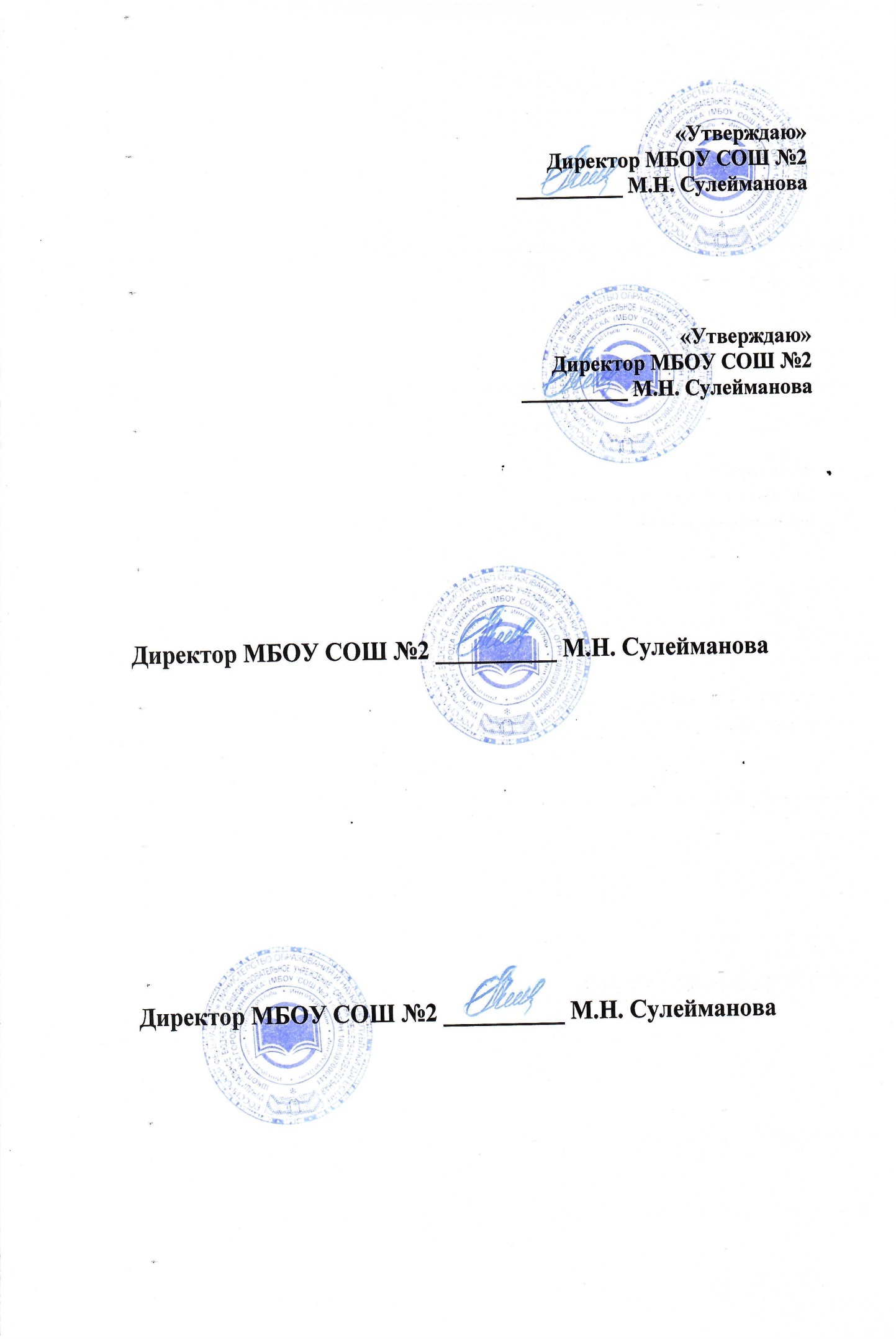 НачальноеобщееобразованиеОсновное общееобразованиеСреднее общееобразованиевсегоОбщее количество классов2223247Общее количество обучающихся668564511283В том числе:Занимающихся по базовым общеобразовательным программам668564511283Занимающихся по специальным (коррекционным) образовательным программам (указать вид).Занимающихся по программам углубленного изучения предметов (указать предмет).Получающих образование по форме:- очное обучение668564511283-очно-заочное обучение -заочное обучение - семейное обучениеПосещающих ГПД (кол. Групп/уч-ся)2525Получающих дополнительные образовательные услугиПлатные услугиКлассы2018-20192018-20192019-20202019-20202020-20212020-2021КлассыКол-воклКол-во клКол-воклКол-во клКол-во клКол-во кл1-е6174617251662-е6168617261733-е5151516261704-е5120514051591-4 -е2261022646226685-е5122511351426-е4120512351117-е483411051208-е48548641069-е3694854855-9 - е20479225172356410-е11612512611-е11711412510-112332392515-112251224556256151-11441122461202471283Нация: 1а1б1в1г1д2а2б2в2г2д2е3а3б3в3г3 д3е4а4б4в4г4дИтогаварцы19151919185131315171316617991491781113295кумыки1010861010712108111413791061259118206лакцы122232212112611332даргинцы211124121311217473145русские334341134217734264374табасаранцы111115лезгиныарабы 22азербайджанцы11125армянеавстрийцыгреки11кабардинцы11татары112итого34313431362829292926323125292930263235313130668166166166166166173173173173173173170170170170170170159159159159159668Нация:5а5б5в5 г5д6а6б6в6г6д7а7б7в7г7д8а8б8в8г9а9б9в9г10а11аИтого аварцы10141519159121313158101112131017918791114128304кумыки111111291056831089710151044447557185лакцы123221112131622232даргинцы12411114152232535русские2213311231212323335табасаранцы1113лезгины1113узбеки112азербайджанцы112армяне1113Греки11114татары112агульцы11иранцы11рутульцы11таджики11арабы11Итого25293028302521222518252525202529272525161825262625615142142142142142111111111111111120120120120120106106106106858585855151615Учебный годВсегоНачальная школаОсновная школаСредняя школа2018-201944222022019-202046222222020-20214722232Учебный годНачальная школаОсновная школаСредняя школаВсего по школе2018-201927,72416,525,52019-202029,423,519,526,12020-202130,424,525,527,3Начальные классыОсновная школаСредняя школа1,2,3,4 (11 классов)340 учащихся5-6, 9 классы (14 классов)338Все классы (10-11 классы)51Начальные классыОсновная школаСредняя школа2,3,4 (11 кл)328 учащихся7-8 классы (9 классов) 226-Учебный годСоц-гум профиль (кол-во уч-ся)Естественно-научныйКол-во классов% охватаПроф обуч.Уч-ся 10-11кл2018-2019Нет профильных классовНет профильных классовНет профильных классовНет профильных классов2019-2020Нет профильных классовНет профильных классовНет профильных классовНет профильных классов2020-2021нет профильных классовнет профильных классовнет профильных классовнет профильных классовКлассКол-во на начало годаПрибылоВыбылоКол-во уч-ся на конец года1-4 – е6688206565-9 –е564163454610-11-е5102491-11-е128324561251КлассыКол-во уч-ся на начало годаВозвращено в СОШ в течение годаВыбыли по возрастуОсталось не охватУстроены в другие уч.заведения1-4 –е-----5-9 –е-----10-11-е-----№ п./п.Наименование показателяТекущий учебный годТекущий учебный год№ п./п.Наименование показателяКоличество (чел)%1.Численность работников, всего100в т.ч. педагогические работники682.Образовательный ценз педагогических работников:Образовательный ценз педагогических работников:Образовательный ценз педагогических работников:Лица с высшим профессиональным образованием5073,5%Лица со средним профессиональным образованием1826,5Молодые специалисты34,2%Число лиц имеющих, награды и звания, всегоКоличество%Заслуженный учитель РФ--Заслуженный учитель РД68,8 %Отличник образования РД1826,5 %Почетный работник РФ1217,6 %Кандидаты наук--Общая укомплектованность штатов педагогическими работникамиКоличество (всего)%2017-20182018-2019 2019-2020 2020-2021%Педагогические работники, прошедшие курсы повышения квалификации за последние 5 лет1001838274160,3 % Педагогические работники, аттестованные на квалификационные категории (всего)В том числе:7910012283445,9Высшая категория3645,62102400Первая категория2734,2581045,9На соответствие занимаемой должности1620,3511000Всего пед. раб.Из общей численности имеют стаж работыИз общей численности имеют стаж работыИз общей численности имеют стаж работыИз общей численности имеют стаж работыИз общей численности имеют стаж работыМенее 2 летОт 2 до 5 летОт 5 до 10 летОт 10 до 20 лет20 лет и более685331344№Тема:Сроки Ответственные 1Подготовка к августовскому пед. совету. Основные направления развития системы образования и задачи школы в новом учебном году. Создание Совета по работе с одаренными детьми. Самоанализ деятельности МО школы. Утверждение рабочих программ учителей. Май – август Администрация, руководители ШМО2Анализ метод. работы службы мониторинга за 2019-2020 уч.год. Утверждение планов МО, НМС на 2020-2021 уч.годСентябрь Администрация, руководители ШМО3Подготовка к проблемному педсовету. Самоанализы учителей, претендующих на подтверждение 1и высшей категории. Ноябрь АдминистрацияЗам. по УВРРуководители ШМО 4Подготовка к участию в ЕГЭ. База данных уч-ся 9-11классов. Метод совещание по подготовке и проведению пробного экзамена в 9 и 11 классах. В течение года,Декабрь, январь.НМР5Утверждение плана подготовки и аттестации школы и лицензированию образовательной деятельности школы.Январь Администрация 6Подготовка программы элективных курсов для профильной школы, курсов по выбору предпрофильной подготовки для 8-9 классов.Март - апрельАдминистрация7Подготовка к тематическому педсовету. Предпрофильная подготовка в 9х классах: анализ ситуации. Подготовка к выставке достижений МО за год. Деятельность Совета по работе с одаренными детьми в школе.Апрель – май АдминистрацияПедагог-психолог8Анализ работы за учебный год. Творческие отчеты МО.Май Администрация, руководители ШМО№Тема педсоветаСроки проведенияОтветственные1«Анализ и диагностика итогов 2020/20 учебного года. Условия реализации образовательных программ в 2020/21 учебном году»АвгустДиректор школы Сулейманова М.Н.Заместители директора по УВР Байбулатова А.Ш.Гасанова М.М.Заместитель директора по ВР Абдусаламова С.Б.2«Качество образования как основной показатель работы школы»НоябрьЗаместители директора по УВР Байбулатова А.А. Гасанова М.М.Заместитель директора по информационным технологиям Темирханов М.Г.Руководитель ШМО учителей русского языка и литературы Ягияева У.Д.3«Профессиональный стандарт педагога – образовательный ориентир школы»ЯнварьЗаместители директора по УВР Байбулатова А.Ш. Гасанова М.М.4«Особенности организуемого в школе воспитательного процесса»Март Директор школы Сулейманова М.Н.Заместители директора по УВР Байбулатова А.Ш. Гасанова М.М.Заместитель директора по ВР Абдусаламова С.Б.5«О допуске к ГИА»Май Заместитель директора по УВР Байбулатова А.Ш.6«О переводе обучающихся 1–8-х и 10-х классов»Май Заместители директора по УВР Байбулатова А.Ш. Гасанова М.М.7«Итоги образовательной деятельности в 2020/21 учебном году»Июнь Директор школы Сулейманова М.Н.Заместители директора по УВР Байбулатова А.Ш. Гасанова М.М.Заместитель директора по ВР Абдусаламова С.Б.всего1кл.2кл.3кл.4кл.5кл.6кл.7кл.8кл.9кл.10кл11кл.Уч. на конец года1251161172169154134109112103872524Переведены с академической задолженностью24710511Переведено114016117216915413410911210325Исключено из списочного состава 9 и 11 класса1118724На «5»1752726252514111019612На «4» и «5»395847767383131272497всегоI ступеньII ступеньIII ступеньПропущено уроков всего1586270528180630Пропущено уроков по болезни1586270528180630Учебный годВсего учеников на конец годаВсего переведено, выпущеноОставлено на второй годКонечный результат успеваемости2018-201911221121198,82019-20201184118401002020-2021125112512497,8Уч. годНа конец годаВыпущеноИз них получили аттестат особого образцаНа «4» и «5»чел. / %Выпущено с крайне слабыми знаниями2020-2021878718\20,724\27,6 %5,5 %Русский языкМатематикаКол-во учеников, сдававших предмет8787% от общего количества выпускников100100Уч. годНа конец годаВыпущеноПолучили справкуМедалиМедалиНа «4» и «5»чел. / %Выпущено с крайне слабыми знаниямиУч. годНа конец годаВыпущеноПолучили справкуЗолотоСереброНа «4» и «5»чел. / %Выпущено с крайне слабыми знаниями2018-201917173-11/64,72019-202013132-62020-2021242410-7Русский языкМатематика профильнаяФизикаХимияИнформатика и ИКТБиологияИсторияОбществознаниеАнглийский языкКол-во учеников, сдававших предмет / %23100%834,8%28,7%1252,2 %14,3 %1252,2 %417,4%730,4%14,3Кол-во учеников, набравших меньше мин. / %00%00%00%433,3%00%00%00%00%00%Кол-во учеников, набравших от 70 и более  баллов / %1420113231ДисциплинаГодЧисло участниковНенабралиПроходной баллЧисло участников, выполнивших ЕГЭ(по100 бальной шкале)Число участников, выполнивших ЕГЭ(по100 бальной шкале)Число участников, выполнивших ЕГЭ(по100 бальной шкале)Число участников, выполнивших ЕГЭ(по100 бальной шкале)Число участников, выполнивших ЕГЭ(по100 бальной шкале)Число участников, выполнивших ЕГЭ(по100 бальной шкале)Число участников, выполнивших ЕГЭ(по100 бальной шкале)20-4041-5051-6061-7071-8081-9091-100Математика профильная2018-20192019-20202020-2021538---212-11--21-21101-0--1Русский язык2018-20192019-20202020-2021171424-1--1--12331456823228--3Биология2018-20192019-20202020-2021951211-3211112162-1113------Химия2018-20192019-20202020-20218512-14-323-12131112----1---Обществознание2018-20192019-20202020-2021677-2--2---233-222--11-1--1История2018-20192019-20202020-2021344-1--201-1110-11--11-1--0Физика2018-20192019-20202020-2021212------1-1-111-----------Информатика2018-20192019-20202020-20212-1------2----------------1английский язык2018-20192019-20202020-2021--1-----------------1------ПредметКоличество участников ОГЭРезультатыРезультатыРезультатыРезультатыУспеваемостьКоличествоСреднийбаллПредметКоличество участников ОГЭ5432УспеваемостьКоличествоСреднийбаллМатематика86205511010087,24,1Русский язык873435180100804,2ДисциплинаГодВсего сдавалиРезультатыРезультатыРезультатыРезультатыПолучили «5»Получили «4»Получили «3»Получили «2»Математика2015-20162016-20172017-20182018-20192019-20202020-202186717269-8617192949-2033513920-553514--111-----Русский язык2015-20162016-20172017-20182018-20192019-20202020-202186717269-872272233-3460254018-3524191018-18------№ФИ ученика (цы)предметдостиженияКласснаставникРеспублика1Шаитдинова УмсапиятРусский языкОБЖКумыкский язык2 – место1 – место2 - место11Чупалова Ж.А.Ибрагимов А.Ю.Далгатова М.А.2Ризванов Мухаммад Русский язык3 - место8Татаева Н.Р.3Гасанова Нажабат Русский языкОбществознание ОБЖ3 – место2 – место2 - место9Татаева Н.Р.Гаджиева Д.А.Ибрагимов А.Ю.4Магомедова ПаризаРусский языкОбществознаниеОБЖЛитератураАнглийский языкХимия Экономика Биология Физ-ра3 – место1 – место3 – место2 – место1 – место3 – место3 – место3 – место2 – место9Татаева Н.Р.Гаджиева Д.А.Ибрагимов А.Ю.Татаева Н.Р.Идрисова У.Х.Ибрагимова З.М.Гаджиева Д.А.Маликова У.А.Маликова У.А.Курбанова Ф.Г.2 – место в городе по итогам Всероссийских олимпиад школьников.5Салаватова АйзанатРусский языкОбществознаниеОБЖЛитератураАнглийский языкИстория Химия 3 – место1 – место3 – место2 – место2 – место3 – место3 – место9Татаева Н.Р.Гаджиева Д.А.Ибрагимов А.Ю.Татаева Н.Р.Идрисова У.Х.Гаджиева Д.А.Ибрагимова З.М.6Ханова ХалиматРусский языкОБЖАнглийский язык3 – место2 – место2 – место9Татаева Н.Р.Ибрагимов А.Ю.Идрисова У.Х.7Сапиева АсиятРусский языкОбществознаниеЭкономика 3 – место1 – место3 - место9Хасаева А.Б.Закарьяева З.Г.Закарьяева З.Г.8Конько ДарьяРусский языкЭкономика 3 – место3 - место9Хасаева А.Б.Закарьяева З.Г.9Шамсутдинова МаликаРусский языкОбществознание История Экономика 3 – место3 – место3 – место3 - место9Хасаева А.Б.Закарьяева З.Г.Закарьяева З.Г.Закарьяева З.Г.10Гусейнова Хадижат Русский языкОбществознание Литература Право Экология История 3 – место1 – место3 – место3 – место3 – место1 - место11Чупалова Ж.А.Гаджиева Д.А.Чупалова Ж.А.Гаджиева Д.А.Маликова У.А.Гаджиева Д.А.Обществознание   1 место в РД11Давыдова ЖаннаРусский языкОбществознание Экология ОБЖАнглийский язык3 – место2 – место2 – место3 – место3 - место11Чупалова Ж.А.Гаджиева Д.А.Маликова У.А.Ибрагимов А.Ю.Ибрагимова З.М.12Карагишиева АнавРусский языкАнглийский языкБиология 3 – место2 – место3 - место11Чупалова Ж.А.Ибрагимова З.М.Маликова У.А.13Омаров ГаджиОбществознание ОБЖХимия История ДагестанаБиология 1 – место1 – место3 – место2 – место3 - место10Гаджиева Д.А.Ибрагимов А.Ю.Ибрагимова З.М.Гаджиева Д.А.Маликова У.А.14Лисина АнастасияОбществознание ОБЖ2 – место2 - место10Гаджиева Д.А.Ибрагимов А.Ю.15Гаджиева УмакусюмОбществознание Литература Химия Математика Физ-ра2 – место3 – место3 – место3 – место3 - место10Гаджиева Д.А.Хасаева А.Б.Ибрагимова З.М.Абдулвагабова П.М.Курбанова Ф.Г.16Гусейнов АбуОбществознание 3 - место7Гаджиева Д.А.17Абдурахимова ЗайнабОбществознание 3 - место7Магомедова М.Б.18Исаева ЕвгенияОбществознание Информатика 3 – место3 - место8Адамов А.М.Байбулатова А.Ш.19Исаев Сергей Обществознание 3 - место8Адамов А.М.20Бурлакова ВикторияОбществознание Экология 3 – место2 - место8Гаджиева Д.А.Ибрагимова З.М.21Гасанова АлинаОбществознание Английский язык3 – место3 - место8Гаджиева Д.А.Идрисова У.Х.22Шамсутдинова ЭльвираОбществознание 3 - место9Закарьяева З.Г.23Шагбазян АнаидОбществознание Биология 3 – место3 - место9Гаджиева Д.А.Маликова У.А.24Гадисова АминаОбществознание 3 - место10Гаджиева Д.А.25Исаева ХатимаОбществознание 3 - место10Гаджиева Д.А.26Нуцалханов НуцалханОбществознание ОБЖИстория ДагестанаИнформатика Английский язык3 – место3 – место2 – место1 – место2 - место11Гаджиева Д.А.Ибрагимов А.Ю.Гаджиева Д.А.Глебова Р.В.Ибрагимова З.Мух.Информатика  2 место в РД27Сулейманова ЗулейхаОбществознание 3 - место11Гаджиева Д.А.28Ашалмагомедов МагомеднурЭкология История Право История ДагестанаИнформатика 1 – место3 – место2 – место3 – место3 - место8Ибрагимова З.М.Гаджиева Д.А.Гаджиева Д.А.Гаджиева Д.А.Байбулатова А.Ш.29Гусейнов СаидЭкология 2 – место7Маликова У.А.30Шатова Анастасия Экология Информатика 3 – место2 – место8Ибрагимова З.М.Байбулатова А.Ш.31Абдурашидова ЗайбаЭкология Литература 3 – место1 - место8Ибрагимова З.М.Хасаева А.Б.32Магомедов Магомед Экология 3 - место10Маликова У.А.33Казимирзаев ДжамалутдинОБЖФиз-ра1 – место3 - место10Ибрагимов А.Ю.Ибрагимов А.Ю.34Закарьяев АбдулатипОБЖ2 - место9Ибрагимов А.Ю.35Закавов МагомедОБЖ2 - место10Ибрагимов А.Ю.36Бегов МагомедрасулОБЖ2 - место11Ибрагимов А.Ю.37Магомедова ХалисатОБЖ3 - место7Ибрагимов А.Ю.38Гаджиев Рамазан ОБЖ3 - место7Ибрагимов А.Ю.39Шапиев ХабибОБЖФиз-ра3 – место3 - место8Расулова С.С.Ибрагимов А.Ю.40Нурутдинова ХадижатОБЖ3 - место8Ибрагимов А.Ю.41Дибирова ЗайнабОБЖАнглийский языкАварский языкАварская литература3 – место2 – место3 – место3 - место8Расулова С.С.Ибрагимова З.Мух.Гусейнова П.Д.Гусейнова П.Д.42Гаджидадаев МагомедОБЖФиз-ра3 – место3 - место11Ибрагимов А.Ю.Ибрагимов А.Ю.43Умарова ЖумагюльОБЖ3 - место11Ибрагимов А.Ю.44Магомедова УмайганатОБЖФиз-ра3 – место3 - место11Ибрагимов А.Ю.Ибрагимов А.Ю.45Хасаева БурлиятЛитература 1 - место9Хасаева А.Б.46Эрболатова МарьямЛитература 1 – место9Ягияева У.Д.47Абдулазизова ЗухраЛитература 2 - место8Татаева Н.Р.48Магомедова ЛейлаЛитература 3 - место8Татаева Н.Р.49Бучаева ЗалинаЛитература Кумыкский языкКумыкская литератураФиз-ра3 – место1 – место2 – место2 - место9Татаева Н.Р.Пашаева Т.В.Пашаева Т.В.Курбанова Ф.Г.50Халаби БасмаляАнглийский язык1 - место9Идрисова У.Х.Английский2 место в РД51Нурутдинов ГамзатАнглийский языкПраво 2 – место3 - место8Гегенава Э.Б.Гаджиева Д.А.52Гасанова СабинаАнглийский язык2 - место10Идрисова У.Х.53Гаджиомаров ГаджимагомедАнглийский языкПраво Математика 2 – место3 – место3 - место11Ибрагимова З.М.Гаджиева Д.А.Абдулвагабова П.М.54Алиева ДженнетАнглийский язык2 - место11Ибрагимова З.М.55Гаджияев РинатАнглийский языкПраво Биология 2 – место3 – место3 - место11Ибрагимова З.М.Гаджиева Д.А.Маликова У.А.56Лабазанова АйшатАнглийский языкИстория 3 – место3 - место8Идрисова У.Х.Гаджиева Д.А.57Ахмедова Фатима История 3 – место8Гаджиева Д.А.58Соболев ИванИстория 3 - место11Гаджиева Д.А.59Алиев МахачИстория 3 - место11Гаджиева Д.А.60Расулова Сувара Технология 2 – место 9Расулова С.С.61Губаханов Шамиль Химия 3 – место8Ибрагимова З.М.62Кабиров Артур Право Информатика 3 – место 3 - место8Гаджиева Д.А.Байбулатова А.Ш.63Расулова Ханзадай Математика 3 - место7Глебова Р.В.64Магомедшерифов ТеймурМатематика 3 - место10Абдулвагабова П.М.65Байболатова МиланаЭкономика 3 - место9Закарьяева З.Г.66Гафарова ХадижатЭкономика 3 - место9Закарьяева З.Г.67Магомедова Патимат Биология 3 - место7Маликова У.А.68Султанбекова Патимат Технология 3 - место7Расулова С.С.69Магомедова ЗайнабТехнология 3 - место7Расулова С.С.70Джалилова СубханаТехнология 3 - место9Расулова С.С.71Гаджияева ДженнетКумыкский языкКумыкская литература1 – место1 - место8Пашаева Т.В.Пашаева Т.В.72Абдурахманов РаджабАварская литература2 - место10Гусейнова П.Д.73Гусейнова МукминатИнформатика 2 - место7Байбулатова А.Ш.74Магомедова ХалиматИнформатика 3 - место7Байбулатова А.Ш.75Ибрагимов ЭльдарИнформатика 3 - место7Байбулатова А.Ш.76Гаджиев ЮсупФиз-ра2 - место8Ибрагимов А.Ю.77Магомедов АлиФиз-ра2 - место11Ибрагимов А.Ю.78Кадиева ХалиматФиз-ра3 - место8Ибрагимов А.Ю.79Акаев ГаджимагомедФиз-ра3 - место8Ибрагимов А.Ю.80Каяев КамильФиз-ра3 - место9Курбанова Ф.Г.81Сурхаева Патимат Английский язык2 - место10Идрисова У.Х.82Абакарова Фатима Английский язык2 - место10Идрисова У.Х.№ФИ ученика (цы)МероприятиеДостижения в городеКлассПедагогинаставникиВ Республике1Сапиева Асият Городской онлайн конкурс «Заяви, зажги, заблистай!»Номинация: «Я – блогер»3 - место9Закарьяева З.Г.2Гаджимагомедова Фатима Конкурс рисунка среди учащихся 5-7 классов «Молодёжь выбирает жизнь!»Муниципальный  этап Республиканского конкурса «В зеркале истории», проводимой в рамках 100-летия Образования ДАССР» номинация: «Рисунок учащегося» категория 5-8 классы 1 – место2 - место5Абдусаламова С.Б.3Бурлакова Виктория  Конкурс рисунка среди учащихся 8-9 классов «Молодёжь выбирает жизнь!»2 - место8Абдусаламова С.Б.4Учащиеся СОШ №2«С днём рождения, РДШ»2 – место 7-9Закарьяева З.Г.5Магомедова ПаризаКонкурс на лучшую эмблему, логотип, посвященный 100-летию ДАССР»Муниципальный этап Республиканского конкурса «Лучшая экспозиция школьного музея» Номинация: видеоролик «Юный краевед»Республиканский конкурс информационных буклетов, памяток, листовок «Вместе против терроризма»2 – место1 – место1 – место в городе9Мамедов Р.И.Закарьяева З.Г.Абдусаламова С.Б.3 место 6Керимова ЯсминаГородской конкурс детского рисунка «В единстве сила России!»Возрастная категория 1-2 классы2 - место17Хохлачева Милана Городской конкурс детского рисунка «В единстве сила России!» Возрастная категория 3-4 классы2 - место38Алескендерова Зайнаб Городской конкурс детского рисунка «В единстве сила России!»Возрастная категория 5-6 классы3 - место6Абдусаламова С.Б.9Бучаева ДианаАбдуллаев РустамАбакаров ИсламКеримханова ФатимаМуниципальный этап республиканского конкурса «Безопасное колесо»Команда МБОУ СОШ №22 - место6Абдусаламова С.Б.10Джаватова ФатимаМуниципальный этап республиканского конкурса чтецов на родных языках.Возрастная группа учащихся 3 класса3 - место3Маликова К.З.11Асанова АминаМуниципальный этап республиканского конкурса чтецов на родных языкахНоминация: Литературно-художественная композиция2 - место4Маликова К.З.12Ханмурзоева МаринаМуниципальный этап республиканского конкурса чтецов на родных языкахНоминация: Литературно-художественная  композиция2 - место4Маликова К.З.13Джаватов МахмудМуниципальный этап республиканского конкурса чтецов на родных языкахНоминация: Литературно-художественная  композиция2 - место4Маликова К.З.14Исаева ЕвгенияМуниципальный этап Республиканского выставки – конкурса, посвященного празднованию 100-летия дня образования ДАССР.Номинация: «Лепка» Название работы: «Сторожевые башни»1 - место8Мамедов Р.И.2 место 15Абдурашидова ЗайбаМуниципальный этап Республиканского выставки – конкурса, посвященного празднованию 100-летия дня образования ДАССР.Номинация: «Лепка» Название работы: «100-лет ДАССР»2 - место8Мамедов Р.И.16Капиева АзизаМуниципальный этап Республиканского выставки – конкурса, посвященного празднованию 100-летия дня образования ДАССР.Номинация: «Лепка» Название работы: «С осликом к роднику»3 - место8Мамедов Р.И.17Зайнукова Фатима X – городской конкурс исследовательских работ и творческих проектов младших школьников «Я – исследователь»Название работы: «Камень, который едят»2 - место2Магомаева Б.А.18Гаджиева УмакусюмXI городской конкурс «Юный химик» на приз Наби Магомедова. Тема: «Белки как основа жизни»Муниципальный  этап Республиканского конкурса «В зеркале истории», проводимой в рамках 100-летия Образования ДАССР» Номинация: «Исследовательская работа» учащихся 9-11 классов.1 – место3 - место10Ибрагимова З.М.Гаджиева Д.А.19Омаров ГаджиГородской конкурс «Страницы истории города Буйнакска» Командное местоМуниципальный этап X Международного конкурса юных чтецов «Живая классика» стих: «Собаки не ошибаются» С.Георгиев1 – место1 - место10Гаджиева Д.А.Гаджияева К.И.20Сапиева АсиятГородской конкурс «Страницы истории города Буйнакска»Командное место1 - место9Гаджиева Д.А.21Закарьяева СакинаМуниципальный этап республиканского конкурса «Лучшая экспозиция школьного музея» Номинация: «Лэпбук»1 – месс то7Закарьяева З.Г.22Маликова ЗайнабМуниципальный этап Республиканского конкурса «День птиц» Номинация: «Лучший синичник, скворечник, дуплянка»1 - место4Соболева Е.В.23Далгатова Марият Муниципальный этап Республиканского конкурса «День птиц» Номинация: «Лучший рисунок»2 - место7Абдусаламова С.Б.24Тусиди Александр Городской конкурс чтецов  поэтических произведений на английском языке.Возрастная группа учащихся 6 классов.1 - место6Шапиева З.М.25Алхуватова ДжамиляАбдулазизова ЗухраГереева АидаУмарова ПатиматАлиболатова ДженнетГородской конкурс рисунка на асфальте «Скажи наркотикам - НЕТ!»Команда МБОУ СОШ №22 - место8Абдусаламова С.Б.26Лабазанова АйшатМуниципальный  этап Республиканского конкурса «В зеркале истории», проводимой в рамках 100-летия Образования ДАССР»Номинация: «Исследовательская работа» учащихся 5-8 классов2 - место8Гаджиева Д.А.27Гасанова Алина Муниципальный  этап Республиканского конкурса «В зеркале истории», проводимой в рамках 100-летия Образования ДАССР» Номинация: «Исследовательская работа» учащихся 5-8 классов.Муниципальный этап конкурса сочинений «Без срока давности», в рамках месячника героико-патриотической и оборонно-массовой работы, посвященного Дню Защитника Отечества» «Мы наследники Победы, славу Родины храним!» в номинации «Рассказ»2 – место2 - место8Гаджиева Д.А.Ягияева У.Д.28Ахмедова ФатимаМуниципальный  этап Республиканского конкурса «В зеркале истории», проводимой в рамках 100-летия Образования ДАССР»Номинация: «Исследовательская работа» учащихся 5-8 классов2 - место8Гаджиева Д.А.29Эрболатова МарьямМуниципальный этап X Международного конкурса юных чтецов «Живая классика»Стих: «Мелкий случай из личной жизни» М.Зощенко2 - место9Гаджияева К.И.30Магомедова АйшатМуниципальный этап X Международного конкурса юных чтецов «Живая классика»Стих: «Клякса» Н.Носов2 - место6Чупалова Ж.А.31Шамсудинова ЭльвираМуниципальный этап Всероссийского конкурса сочинений «Без срока давности», возрастная категория 8-9 классы3 - место9Ягияева У.Д.32Шаитдинова Умсапият Муниципальный этап Республиканского конкурса чтецов на родных языках.Стих на кумыкском языке.2 - место11Далгатова М.А.33Гусейнова ХадижатГородской онлайн – викторина «Мой Дагестан», посвященный 100-летию образования ДАССР»2 - место11Гаджиева Д.А.34Соболев ИванГородской онлайн – викторина «Мой Дагестан», посвященный 100-летию образования ДАССР»2 - место11Гаджиева Д.А.35Гаджимагомедов Махмуд Муниципальный этап Республиканского конкурса творческих работ (рисунков)«Я и Россия: мечты о будущем»3 - место336Вагабов ВагабГородской онлайн - конкурс стихов,  посвященный 100-летию ДАССР среди учащихся начальных классов. Р. Гамзатов «Мой Дагестан»Финалист  Республиканского конкурса «Золотые правила нравственности» Победитель в номинации «Лэпбук»1 – место1 - место4Абдусаламова С.Б.Абдусаламова С.Б.37Сулейманова ЗулейхаШаитдинова УмсапиятДавыдова ЖаннаСоболев ИванБегов МагомедрасулОсманов АсельдерНуцалханов НуцалханМуниципальный этап Республиканского конкурса в сфере противодействия коррупции среди учащихся ОО.Социальный ролик  «Скажем коррупции – НЕТ!»Команда МБОУ СОШ №21 - место11Закарьяева З.Г.38Алиев МагомедтагирФиналисты республиканского конкурса «Золотые правила нравственности» Победители в номинации «Лэпбук»1 - место4Абдусаламова С.Б.39Махмудов ШамсутдинФиналисты республиканского конкурса «Золотые правила нравственности» Победители в номинации «Лэпбук»1 - место4Абдусаламова С.Б.40Ибрагимова ДагиятГородской конкурс рисунков и плакатов «Мы помним ваш подвиг геройский!», в рамках месячника героико-патриотической и оборонно-массовой работы, посвященного Дню Защитника Отечества»Номинация: «Плакат» среди учащихся младших классов2 - место4Соболева Е.В.41Алиев АхмедГородской конкурс чтецов на родном языке «Золотые россыпи» среди учащихся начальных  классов1 - место3Дадаева Н.Спортивные достижения МБОУ СОШ №2Спортивные достижения МБОУ СОШ №2Спортивные достижения МБОУ СОШ №2Спортивные достижения МБОУ СОШ №2Спортивные достижения МБОУ СОШ №21Газимагомедова АминатСоревнование по настольному теннису, посвященное «Всемирному дню настольного тенниса» в рамках празднования 100-летия образования ДАССР.1 - место9Курбанова Ф.Г.2Исакова ХадижаСоревнование по настольному теннису, посвященное «Всемирному дню настольного тенниса» в рамках празднования 100-летия образования ДАССР.2 - место9Курбанова Ф.Г.3Магомедова АжаПервенство города по шахматам среди дошкольников и первоклассников, посвященное 100-летию образования ДАССР. Соревнования среди девочек 1-х классов.1 - место1дКеримханов Э.К.4Алимагомедов АбдуллаПервенство города по шахматам среди дошкольников и первоклассников, посвященное 100-летию образования ДАССР. Соревнования среди мальчиков 1-х классов2 - место1Керимханов Э.К.5Гадисова АминаВоенно-спортивная игра «Юнармейское многоборье» Команда МБОУ СОШ №2Соревнования по пулевой стрельбе, посвященных «Дню Защитника Отечества» и «Дню юного стрелка»Соревнования по пулевой стрельбе,  посвященная Дню Защитника Отечества.1 – место1 – место1 - место10Ибрагимов А.Ю.6Магомедова ЗалинаВоенно-спортивная игра «Юнармейское многоборье»Команда МБОУ СОШ №21 - место8Ибрагимов А.Ю.7Казимирзаев ДжамалутдинЗа высокие результаты,  показанные в военно-спортивной игре «Юнармейское многоборье», посвященный «Дню Защитника Отечества»Всероссийская военно-спортивная игра «Зарница» среди молодёжи города, посвященной 76-й годовщине Победы в Великой Отечественной войне 1941-1945 годов.  По военному компоненту.Разборка - сборка автоматаСнаряжение магазинаСтрельба из пневматической винтовки Лучший командир командыКоманда газыМуниципальный этап Всероссийской военно-спортивной патриотической игры «ПОБЕДА»Разборка сборка автоматаСоревнования по пулевой стрельбе,  посвященная Дню Защитника Отечества.1 – место1 – место1 – место1 – место1 – место1 – место1 - место1 – место2 - место10Ибрагимов А.Ю.8Ибнумаксудов АбдурахманЗа высокие результаты,  показанные в военно-спортивной игре «Юнармейское многоборье», посвященный «Дню Защитника Отечества»Военно-спортивная игра «Юнармейское многоборье» Команда МБОУ СОШ №2Всероссийская военно-спортивная игра «Зарница» среди молодёжи города, посвященной 76-й годовщине Победы в Великой Отечественной войне 1941-1945 годов.  Подтягивание.Снаряжение магазинаЛучший результат в соревновании по стрельбе из пневматической винтовки на зональном Республиканском этапе Всероссийской военно-спортивной патриотической игры «ПОБЕДА» 1 – место2 – место1 – место1 - место10Ибрагимов А.Ю.1 место9Команда МБОУ СОШ №2Военно-спортивная игра «Юнармейское многоборье», посвященное Дню Защитника Отечества»По оказанию медицинской помощиСтрельба из пневматической винтовкиПо подтягиванию на перекладинеПо знанию истории ВС СССР – РоссияРазборка и сборка автомата АК Выполнение команды «Газы»Всероссийская военно-спортивная игра «Зарница» среди молодёжи города, посвященной 76-й годовщине Победы в Великой Отечественной войне 1941-1945 годов.Строевая подготовка Конкурс истории ВОВКомплексная эстафетаКомандное 1 – место3 - место3 - место2 – место2 – место1 – место1 – местоКомандное 1 – место2 - место2 – место1 - местоИбрагимов А.Ю.10Магомедова УмайганатСоревнование по стрельбе «День юного стрелка», посвященный Дню Защитника Отечества, в рамках месячника оборонно-массовой работыЛучший результат по надеванию противогаза в «Юнармейском многоборье», посвященном годовщине Победы в ВОВ  1941-1945гг, в рамках месячника оборонно-массовой работы3 - место11Ибрагимов А.Ю.11Зайнутдинов МурадСоревнование по стрельбе «День юного стрелка», посвященный Дню Защитника Отечества, в рамках месячника оборонно-массовой работыВсероссийская военно-спортивная игра «Зарница» среди молодёжи города, посвященной 76-й годовщине Победы в Великой Отечественной войне 1941-1945 годов.  Подтягивание.Лучший результат по подтягиванию на перекладине  в «Юнармейском многоборье», посвященном годовщине Победы в ВОВ  1941-1945гг, в рамках месячника оборонно-массовой работы2 – место3 - место10Ибрагимов А.Ю.12Гаджиев ГаджиВсероссийская военно-спортивная игра «Зарница» среди молодёжи города, посвященной 76-й годовщине Победы в Великой Отечественной войне 1941-1945 годов.Метание гранат -2 - место9бИбрагимов А.Ю.13Хайбулаев ДинисламАбдулатипов СалманУмалатов ТаймуразГаджимагомедов МагомедЮсупов АдамМагомедшерифов Теймур Магомедов АбдурашидМуртазалиев МагомедКурбамагомедов РамазанРамазанов МагомедОмаров СаидТурнир по футболу среди школьных команд города Буйнакск «Кожаный мяч – 2021», в рамках празднования 100-летия со дня образования ДАССР. Команда МБОУ СОШ №22  - место9Ибрагимов А.Ю.14Татарников АлександрЗайнуков ДаудМагомедов ДжамильОсманов МухаммадрасулМагдиев ЯкубМагдиев ДавудСултанов ГасанМагомедов ГасанГородское первенство по мини-футболу среди школьников (2008-2009г года рождения)2  - место5-6Ибрагимов А.Ю.15Ибнумаксудов А. Зайнутдинов М.Гадисова А.Соревнование среди Юнармии школ города Буйнакска, посвященная 76 годовщине Великой Победы.Проводились совместно с музеем Боевой славы и комитетом по делам молодёжи.Общекомандное –В личном зачёте:   Ибнумаксудов А.  - Зайнутдинов М. - Гадисова А. - 1 – место1 – место3 – место2 – место10а Ибрагимов А.Ю.16Хабибова АсиятРизванова ФатимаАрсланова МадинаБаширова ХанзадайНикулин ЮрийОмаров рамазанФоменко АртёмВоенно-патриотическая игра «Зарничка»Номинации: «Показательное выступление»«Марш барок»«Сбей вражеский танк»«Раненный боец»«Боевой листок»Командный зачёт 3 место2 место3 место1 место1 место2 место4Ибрагимов А.Ю.Достижения учителей школы в конкурсахДостижения учителей школы в конкурсахДостижения учителей школы в конкурсахДостижения учителей школы в конкурсахДостижения учителей школы в конкурсахДостижения учителей школы в конкурсах1Маликова Курсият Зикруллаевна – учитель родного языка и литературы (аварского)«V – городской конкурс художественного чтения педагога «Лёгкое дыхание», посвященного 100-летию образования ДАССР»Номинация: «Стихотворение на родном языке»1 - место2Аскерова Мадина Арсановна – учитель географииРеспубликанский конкурс «Учитель года Дагестана – 2021». Муниципальный этапНоминация: «Старшие классы»2 - место3Кабашилаева Марьям Магомедовна – учитель начальных классовРеспубликанский конкурс «Учитель года Дагестана – 2021». Муниципальный этапНоминация: «начальные  классы»3 - место4Каирбекова Джамиля Абакаровна – учитель родного языка и литературы (кумыкского)Республиканский конкурс «Учитель родного языка – 2021». Муниципальный этап - 2 - место5Алимагомедова Джамиля Гаджимурадовна – учитель биологииРеспубликанский конкурс на лучший стенд (уголок) «Эколята – молодые защитники природы»Муниципальный этап - 2 - место6Ягияева Ума Дагировна – учитель русского языка и литературыX – Республиканский конкурс «использование интерактивных технологии в современном образовании»Направление: «Предметы естественнонаучного цикла»1 - место7Мамедов рустам Инглабович – учитель технического труда и черченияX – Республиканский конкурс «использование интерактивных технологии в современном образовании»Направление: «Дополнительное образование»2 - место8Абдусаламова Саида Абдулбасировна – зам. директора по воспитательной работеГородской конкурс «Культурный дневник школьника»Номинация: «Культурный дневник младшего школьника»Номинация: «Культурный дневник старшеклассника»1 – место1 - местоШкольные, городские мероприятия и акцииМесяцУрок России СентябрьЕдиные уроки и классные часы, посвящённые Дню солидарности борьбы с терроризмом СентябрьШкольный митинг, посвященный 4.09.1999гпо погибшим ученикам нашей школы от рук террора сентябрьАкция ко дню солидарности борьбы с терроризмом (видеоролик, памятки) СентябрьЕдиные уроки Мужества, посвящённые 76- летию Победы СентябрьАкция «Профилактика подростковой преступности». СентябрьВсероссийская акция «Неделя без турникетов»Октябрь«Осенняя неделя добра» под девизом «Добро нести - Добру учиться!» ОктябрьАкция:«Осенний марафон добрых дел», конкурс рисунков на асфальте.ОктябрьАпрель Акция:«Охранять природу - значит охранять Родину». ОктябрьМесячник:«Белая трость», конкурс рисунков «Подари улыбку детям», акция «Ты не одинок»ОктябрьОперация: «Скажи где торгуют смертью»НоябрьПравовой Брейн-ринг, среди учащихся школ городаНоябрьДекада: Всероссийского дня борьбы со СПИДом ДекабрьШкольная Акция: «Красная ленточка», посвященная Всемирному дню борьбы со СПИДомНеделя конституционных знаний, посвящённая Дню Конституции.ДекабрьНовогодний праздник на городской площадиЯнварьШкольная Акция: «Как живёшь – ветеран»Акция: «Здоровое питание - активное долголетие», Единые уроки под девизом: «Мы за здоровый образ жизни!»ФевральНеделя безопасности, посвящённая профилактике ДТП и несчастных случаев с детьми на улице.МартЕдиные уроки «Космос - это мы» АпрельМеждународная Акция:«Тест по истории Великой Отечественной войны».АпрельАкция: «Рисунок Победы» МайАкции: «Диктант Победы» МайШкольная акция: «Бессмертный полк» (шествие учащихся школы с портретами дедов и прадедов)Май№ п/пФорма занятостиКоличество обучающихсяКоличество обучающихсяКоличество обучающихся№ п/пФорма занятостиИюньИюльАвгуст1Загородные оздоровительные лагеря520103Лечение в санаториях РД 5314Лечение в санаториях РФ2115Отдых детей с родителями350319300Из них:  Выезд  в пределах Республики230210270Выезд на отдых за пределы Республики1030156Лето проведут дома652686657КОЛИЧЕСТВО часов(ВНЕДРЕНИЕ)КОЛИЧЕСТВО часов(ВНЕДРЕНИЕ)КОЛИЧЕСТВО часов(ВНЕДРЕНИЕ)КОЛИЧЕСТВО часов(ВНЕДРЕНИЕ)КОЛИЧЕСТВО часов(ВНЕДРЕНИЕ)ОХВАТ (дети)ОХВАТ (дети)ОХВАТ (дети)ОХВАТ (дети)ОХВАТ (дети)1КЛ.2КЛ.3КЛ.4КЛ.ИТОГО1КЛ.2КЛ.3КЛ.4КЛ.ИТОГО56552175907575315КОЛИЧЕСТВО  часов(ВНЕДРЕНИЕ)КОЛИЧЕСТВО  часов(ВНЕДРЕНИЕ)КОЛИЧЕСТВО  часов(ВНЕДРЕНИЕ)КОЛИЧЕСТВО  часов(ВНЕДРЕНИЕ)КОЛИЧЕСТВО  часов(ВНЕДРЕНИЕ)КОЛИЧЕСТВО  часов(ВНЕДРЕНИЕ)КОЛИЧЕСТВО  часов(ВНЕДРЕНИЕ)КОЛИЧЕСТВО  часов(ВНЕДРЕНИЕ)ОХВАТ детиОХВАТ детиОХВАТ детиОХВАТ детиОХВАТ детиОХВАТ детиОХВАТ детиОХВАТ дети567891011ИТОГО567891011ИТОГО55544112575757560601515375Занятость учащихся МБОУ СОШ №2в системе дополнительного образования на 2020-2021 учебный годЗанятость учащихся МБОУ СОШ №2в системе дополнительного образования на 2020-2021 учебный годЗанятость учащихся МБОУ СОШ №2в системе дополнительного образования на 2020-2021 учебный годЗанятость учащихся МБОУ СОШ №2в системе дополнительного образования на 2020-2021 учебный годЗанятость учащихся МБОУ СОШ №2в системе дополнительного образования на 2020-2021 учебный годЗанятость учащихся МБОУ СОШ №2в системе дополнительного образования на 2020-2021 учебный годЗанятость учащихся МБОУ СОШ №2в системе дополнительного образования на 2020-2021 учебный годЗанятость учащихся МБОУ СОШ №2в системе дополнительного образования на 2020-2021 учебный годЗанятость учащихся МБОУ СОШ №2в системе дополнительного образования на 2020-2021 учебный годВсего учащихсяКоличество учащихся, занятых в ДОКоличество учащихся, занятых в ДОКоличество учащихся, занятых в ДОКоличество учащихся, занятых в ДОКоличество учащихся, занятых в ДОКоличество учащихся, занятых в ДОКоличество учащихся, занятых в ДОКоличество учащихся, занятых в ДОВсего учащихсяДДТДМШМуз. шк.ДЮСШБорьбаВ/борьбаКл. борьбаДЮСШ№2Бокст/боксДЮСШ№5Водных и игровыхДЮСШВсегоУчеников посещают:%ОхватаС начало учебного года1283уч.2503025204523060047,8%УчебныйГод.2019-2020Уровень воспитанности(% от общего количества учащихся в школе)Уровень воспитанности(% от общего количества учащихся в школе)Уровень воспитанности(% от общего количества учащихся в школе)Уровень воспитанности(% от общего количества учащихся в школе)Уровень воспитанности коллектива учащихся(Среднеарифметический балл по школе)УчебныйГод.2019-2020ВысокийХорошийСреднийНизкийУровень воспитанности коллектива учащихся(Среднеарифметический балл по школе)Всего учащихся в школе: 1254568513151224,9Класс Классный руководитель Кол-во    уч-ся Высокая шк.мот. Хорошая шк.мот.Положит. отнош. к шк,но она привлек. внеуроч.сторонамиНизкая шк.мот.Негатив. отнош. к школе5 «а» Сепиханова А.С.251474--5«б» Магомедова У.Х.2791083-5 «в»Ибрагимова З.М.2811310315 «г»Алиева З.А.2612842--5 «д»Аскерова М.А.28164431Итого 623230112КЛАССВИД ДЕЯТЕЛЬНОСТИ1234567891011Диагностика функциональной (школьной) зрелости учащихся 1-х классов;24чел.Адаптация учащихся 1-х, 5-х классов;160125Диагностика школьной мотивации учащихся 5-7-х классов;16Диагностика общеречевых навыков уч-ся 5, 10-х классов;1612Диагностика мышления уч-ся 6-7 классов;119Диагностика ценностных ориентаций уч-ся 8-10-х классов.61412Социометрия уч-ся 1-4-х классов;169818Исследование психического состояния учащихся 1-4-х классов221487Исследование самоотношения личности к собственному «Я» учащихся 2-4-х классов142117Исследование характерных черт (агрессивности) и акцентуаций характера подростков 9-10-х классов;672114Исследование тревожности уч-ся 5-7-х классов.14812Диагностика мотивации достижения успеха уч-ся 8-10-х классов;61421Диагностика личностной сферы учащихся68710Диагностика экзаменационного стресса10Диагностика выявление профессиональных интересов и предпочтений «Какая профессия мне подходит?» (Д)591014В целом проведено за 2019 – 2020 учебный годВ целом проведено за 2019 – 2020 учебный годВ целом проведено за 2019 – 2020 учебный годВ целом проведено за 2019 – 2020 учебный годВ целом проведено за 2019 – 2020 учебный годВ целом проведено за 2019 – 2020 учебный годВ целом проведено за 2019 – 2020 учебный годВ целом проведено за 2019 – 2020 учебный годВ целом проведено за 2019 – 2020 учебный годВ целом проведено за 2019 – 2020 учебный годВ целом проведено за 2019 – 2020 учебный годВ целом проведено за 2019 – 2020 учебный годВ целом проведено за 2019 – 2020 учебный годПроведено индивидуальных обследованийПроведено индивидуальных обследований36ПервичныхПервичных363636ПовторныхПовторных999Проведено индивидуальных консультацийПроведено индивидуальных консультаций48ДетейДетей282828ВзрослыхВзрослыхРодители – 12Педагоги – 8Родители – 12Педагоги – 8Родители – 12Педагоги – 8Проведено групповых консультацийПроведено групповых консультацийДля детей66Для педагогов / родителейДля педагогов / родителейДля педагогов / родителейДля педагогов / родителейДля педагогов / родителей2 (педагоги)3 (родители)2 (педагоги)3 (родители)2 (педагоги)3 (родители)Проведено групповых диагностикдетей37Количество детей на групповой диагностикеКоличество детей на групповой диагностике813813813Количество взрослых на групповой диагностикеКоличество взрослых на групповой диагностике---------Проведено групповых диагностиквзрослых---Количество детей на групповой диагностикеКоличество детей на групповой диагностике813813813Количество взрослых на групповой диагностикеКоличество взрослых на групповой диагностике---------Проведено индивидуальных коррекционных занятий67С уч-ся начальной школы3232Из них с учащимися с особыми образовательными потребностямиИз них с учащимися с особыми образовательными потребностямиИз них с учащимися с особыми образовательными потребностями33333Проведено индивидуальных коррекционных занятий67С уч-ся среднего и старшего звена3535Из них с учащимися с особыми образовательными потребностямиИз них с учащимися с особыми образовательными потребностямиИз них с учащимися с особыми образовательными потребностями33333Проведено групповых коррекционных занятий61С уч-ся начальной школы1717Из них проведено групповых коррекционных занятий по программеИз них проведено групповых коррекционных занятий по программеИз них проведено групповых коррекционных занятий по программе3(начальная школа - 2,ср школа – 1)3(начальная школа - 2,ср школа – 1)3(начальная школа - 2,ср школа – 1)3(начальная школа - 2,ср школа – 1)3(начальная школа - 2,ср школа – 1)Проведено групповых коррекционных занятий61С уч-ся среднего и старшего звена4444Из них проведено групповых коррекционных занятий по программеИз них проведено групповых коррекционных занятий по программеИз них проведено групповых коррекционных занятий по программе3(начальная школа - 2,ср школа – 1)3(начальная школа - 2,ср школа – 1)3(начальная школа - 2,ср школа – 1)3(начальная школа - 2,ср школа – 1)3(начальная школа - 2,ср школа – 1)Участие в городском методическом объединении психологовУчастие в городском методическом объединении психологовРегулярно (в течение учебного года)Регулярно (в течение учебного года)Регулярно (в течение учебного года)Регулярно (в течение учебного года)Регулярно (в течение учебного года)Регулярно (в течение учебного года)Регулярно (в течение учебного года)Регулярно (в течение учебного года)Регулярно (в течение учебного года)Регулярно (в течение учебного года)Регулярно (в течение учебного года)Выступления на административных совещанияхВыступления на административных совещанияхВыступления на родительских собранияхВыступления на родительских собраниях4Выступления на педсоветахВыступления на педсоветах11Выступления на МО классных руководителей2Учебный годКол-во обучающихсяКол-во детей находящихся, под опекойКол-во многодетных семейКол-во неполных семейКол-во малообеспеченных семейКол-во детей инвалидовКол-во семей в которых, родители инвалидыКол-во семей в которых, родители безработныеКол-во учащихся на ВШУКол-во учащихся на учетев ПДНКол-во семей категории СОП2020-202112761232193752156300Содержание деятельностиСроки реализацииОтветственныеРезультативностьСверка учащихся, состоящих на учете в ПДНВ течение учебного годаАлимагомедова Д.Г.  социальный педагог,. инспектор ПДН Асельдерова З.К.Ежемесячная сверка учащихся, состоящих на учете в ПДНСовместные рейды, выход в семьи. Профилактические беседы с законными представителями во время посещения семьи.В течение учебного годаАлимагомедова Д.Г.  социальный педагог,инспектор ПДН Асельдерова З.К.Своевременная помощь семьям, находящимся в ТЖС, выявление семей находящихся в социально – опасном положении. Инспектором составлены протоколы, за ненадлежащее исполнение родительских обязанностей.Всемирный день борьбы со СПИД, профилактическая беседа с показом видеороликов, презентации; анкетирование.1.12.2020Алимагомедова Д.Г.  социальный педагог,инспектор ПДН Асельдерова З.К..Охват обучающихся – 317 (учащиеся 7 и 9 классов).КлассМероприятие Краткая информация5-8«Выбор профессии. Первая ступень»Профориентация «Профконтур»(охват - 95 учащихся)9-11«Формула профессии. Вторая ступень»Профориентация «Онлайн – тестирование» (охват – 38 учащихся)6-10Участие в проекте «Билет в будущее»Профориентация. Онлайн – тестирование, посещение ознакомительных мероприятий(охват – 56 учащихся)9-11«Правовая КВЕСТ-игра»(охват – 60 учащихся)5-6Классный час «Путешествие в мир профессий»(охват – 92 учащихся)9-10Классный час « В поисках будущей профессии», «Матрица профессий»(охват – 64 учащихся)8-11 Размещение информации для будущих выпускниковДля ознакомления родителей (законных представителей), учащихся10Участие во Всероссийском конкурсе на портале «Проектория» «Большая перемена№МероприятиеКраткое содержание 1•	Антинаркотический родительский урок;•	Профилактика потребления СНЮС;•	Буллинг, Кибербуллинг – как защитить ребенка;•	Детский телефон доверия;•	Административная и уголовная ответственность несовершеннолетнихВыступления на родительских собраниях.Показ презентаций и видеороликов, беседа, анкетирование.2Разъяснительная беседа с родителями по медицинскому профилактическому осмотру обучающихся, в целях раннего выявления потребления наркотических веществ Выступление  медсестры Омашевой Кумсият3Мониторинг уровня удовлетворенности родителей(законных представителей) качеством образовательных услуг, предоставляемых, образовательным учреждениемСоциологический опрос4Нарко-тестированиенемедицинское тестирование, учащихся 7-11 классов5СПТ«Диагностика психологического благополучия», «Диагностика учебной мотивации и уровня тревожности». Онлайн-тестирование.6Оформление информационных стендов: «Терроризм – угроза обществу», «Уголок правовой культуры», размещение наглядно-раздаточного материала «Принципы работы детского телефона доверия», профилактика #стопВИЧ/СПИД.Размещение наглядно-раздаточного материала на стендах ОУ7Работа на сайте ОУРазмещение профилактического материала на сайте ОУ Учебный годЧитателейвсегозаписанных впервыеучащихсяучителей и других читат.ПосещаемостьВсегоЧитаемостьВсего за год2018-2019111893148726372019-202011413100148725382020-20211101396148994381 четверть - Новинки лета- 115 лет со дня рождения русского писателя Николая Алексеевича Островского (1904–1936) - 265 лет со дня рождения Павла I, российского императора (1754 – 1801)– 205 лет со дня рождения русского поэта, прозаика, драматурга Михаила Юрьевича Лермонтова (1814–1841) - Информационные листы: 90 лет со дня рождения В. Голявкина; Памятные даты сентября, октября2 четверть- День матери - День Конституции Российской Федерации - Книги-Юбиляры 2019- Законы и права для тебя- Подвиг советского народа в годы Великой Отечественной войны - информационные листы: С.Я. Маршак, памятные даты ноября, декабря3 четверть- 95 лет со дня рождения писателя Евгения Ивановича Носова (1925–200)- 160 лет со дня рождения писателя Антона ПавловичаЧехова (1860–1904) - 130 лет со дня рождения поэта, прозаика и переводчика Бориса Леонидовича Пастернака (1890–1960)-  205 лет со дня рождения писателя Петра Петровича Ершова (1815–1869)-  информационные листы: 100 лет Д.А. Гранина, 250 лет И.А. Крылова, К.Д. Ушинский